ANNAMALAI             UNIVERSITY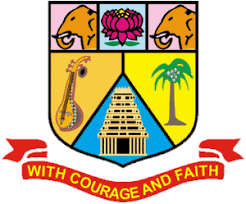 221- B. Sc. Data ScienceProgramme Structure and Scheme of Examination (under CBCS)(Applicable to the candidates admitted from the academic year 2023 -2024 onwards)* PART-IV: NME / Basic Tamil / Advanced Tamil (Any one)Students who have not studied Tamil upto 12th Standard and have taken any Language other than Tamil in Part-I, must choose Basic Tamil-I in First Semester & Basic Tamil-II in Second Semester.Students who have studied Tamil upto 10th & 12th Standard and have taken any Language other than Tamil in Part-I, must choose Advanced Tamil-I in First Semester and Advanced Tamil-II in Second Semester.FIRST YEAR –SEMESTER- IMapping with Programme Outcomes:S-Strong-3	M-Medium-2	 L-Low-1Mapping with Programme Outcomes:S-Strong-3	M-Medium-2	 L-Low-1UNIT-I: SYMBOLIC LOGICProposition, Logical operators, conjunction, disjunction, negation, conditional and Bi-conditional operators, converse, Inverse, Contra Positive, logically equivalent, tautology and contradiction. Arguments and validity of arguments.UNIT-II: SET THEORYSets, set operations, Venn diagram, Properties of sets, number of elements in a set, Cartesian product, relations & functionsRelations : Equivalence relation. Equivalence class, Partially and Totally Ordered setsFunctions: Types of Functions, Composition of Functions.UNIT-III: BINARY OPERATIONSTypes of Binary Operations: Commutative, Associative, Distributive and identity, Boolean algebra: simple properties. Permutations and Combinations.UNIT-IV: DIFFERENTIATIONDifferentiation, Successive differentiation, Leibnitz theorem, Applications of differentiation, Tangent and normal, angle between two curves.UNIT-V: TWO DIMENSIONAL ANALYTICAL GEOMETRYStraight Lines - Pair Straight Lines Text BookP.R. Vittal, Mathematical Foundations – Maragham Publication, ChennaiReference BooksU. Rizwan, Mathematical Foundation - SciTech, Chennai V. Sundaram & Others, Discrete Mathematical Foundation - A.P. Publication, Sirkali. P. Duraipandian& Others, Analytical Geometry 2 Dimension - Emerald publication 1992 Reprint. COURSE OUTCOMESThe students after undergoing this course will be able to CLO1: Understand operators and solve problems using operatorsCLO2: Know the concept of set theory, relations and functionsCLO3: Solve problems using permutation and combination CLO4: Know the concept of limits, differentiationCLO5: Solve Problems on straight lines and pair straight linesOutcome Mapping:Mapping with Programme Outcomes:S-Strong-3	M-Medium-2	 L-Low-1FIRST YEAR –SEMESTER- IIMapping with Programme Outcomes:			S-Strong-3	M-Medium-2	 L-Low-1Mapping with Programme Outcomes:			S-Strong-3	M-Medium-2 L-Low-1UNIT-I: MATRICESMultiplication of matrices, Singular and Non-Singular matrices, Adjoint of a Matrix, Inverse of a matrix Symmetric and Skew-Symmetric, Hermitian and Skew-Hermitian, Orthogonal and unitary matrices, Rank of a matrix, Solution of Simultaneous Linear equations by Cramer’s rule. UNIT-II: MATRICESTest for Consistency and Inconsistency of linear equations, (Rank Method), characteristic roots and characteristic vectors, Cayley - Hamilton theorem, UNIT-III: INTEGRATIONIntegration Simple problems, integration of rational function involving algebraic expressions of the form Integrations using simple substitutions, integrations involving trigonometric functions of the form  , integration by parts.UNIT-IV : INTEGRATIONApplications of Integration for (i) Area under plane curves, (ii) Volume of solid of revolution.UNIT-V: ANALYTICAL GEOMETRY OF THREE DIMENSION Planes, straight lines. Text Book.P.R. Vittal, Mathematical Foundations – Maragham Publication, ChennaiReference BooksU. Rizwan, Mathematical Foundation - SciTech, Chennai V. Sundaram & Others, Discrete Mathematical Foundation - A.P. Publication, Sirkali. Manicavachagompillay& Natarajan. Analytical Geometry part II - Three Dimension S. Viswanathan (printers & publication) Put Ltd., 1991.COURSE OUTCOMESOn successful completion of the course, the students will be able to CLO1: Understand different types of matrix operatorsCLO2: Know the concept of Consistency and Inconsistency of linear equationsCLO3: Solve different forms of IntegrationCLO4: Find the Area and volume using integration for real world problems.CLO5: Know the concept of Planes, straight linesOutcome Mapping:Mapping with Programme Outcomes:S-Strong-3	M-Medium-2	 L-Low-1Mapping with Programme Outcomes:S-Strong-3	M-Medium-2	 L-Low-1Course CodePartStudy Components & Course TitleCreditHours/WeekMaximum MarksMaximum MarksMaximum MarksCourse CodePartStudy Components & Course TitleCreditHours/WeekCIAESETotalSEMESTER – I23UTAML11/23UHINL11/23UFREL11ILanguage– I: பொது தமிழ்-I/Hindi-I/French-I36257510023UENGL12IIGeneral English – I36257510023UDSCC13IIICore – I: Python Programming55257510023UDSCP14IIICore – II: Practical –I:Python Lab55257510023UMAFE15IIIElective - I Mathematical Foundations-I34257510023UTAMB1623UTAMA16IVSkill Enhancement Course – 1 (NME- I)/*Basic Tamil – I /Advanced Tamil – I22257510023UDSCF17IVFoundation Course:Problem Solving Technique222575100Total2330700SEMESTER – II23UTAML21/23UHINL21/23UFREL21ILanguage– II:பொது தமிழ்-II/Hindi-II/French-II36257510023UENGL22IIGeneral English – II36257510023UDSCC23IIICore – III: Data Structures and Algorithms55257510023UDSCP24IIICore - IV: Practical II:  Data Structures and Algorithms using Python Lab55257510023UMAFE25IIIElective – II:Mathematical Foundations-II34257510023UTAMB2623UTAMA26IVSkill Enhancement Course - 2 (NME - II)/*Basic Tamil – II /Advanced Tamil - II22257510023USECG27IVSkill Enhancement Course 3Internet and its Applications (Common Paper)222575100Total2330700NME courses offered to other DepartmentNME courses offered to other DepartmentNME courses offered to other DepartmentNME courses offered to other DepartmentNME courses offered to other DepartmentNME courses offered to other DepartmentNME courses offered to other DepartmentNME courses offered to other Department23UDSCN16Fundamentals of Information Technology22257510023UDSCN26Computer Fundamentals222575100Course CodeCourse CodeCourse CodeTitle of the CourseCategoryLTPSCreditsMarksMarksMarksMarksMarksCourse CodeCourse CodeCourse CodeTitle of the CourseCategoryLTPSCreditsCIACIAExternalTotal Total 23UDSCC1323UDSCC1323UDSCC13Python ProgrammingCCI5--I5252575100100Learning ObjectivesLearning ObjectivesLearning ObjectivesLearning ObjectivesLearning ObjectivesLearning ObjectivesLearning ObjectivesLearning ObjectivesLearning ObjectivesLearning ObjectivesLearning ObjectivesLearning ObjectivesLearning ObjectivesLearning ObjectivesLO1To make students understand the concepts of Python programming.To make students understand the concepts of Python programming.To make students understand the concepts of Python programming.To make students understand the concepts of Python programming.To make students understand the concepts of Python programming.To make students understand the concepts of Python programming.To make students understand the concepts of Python programming.To make students understand the concepts of Python programming.To make students understand the concepts of Python programming.To make students understand the concepts of Python programming.To make students understand the concepts of Python programming.To make students understand the concepts of Python programming.To make students understand the concepts of Python programming.To make students understand the concepts of Python programming.LO2To apply the OOPs concept in PYTHON programming.To apply the OOPs concept in PYTHON programming.To apply the OOPs concept in PYTHON programming.To apply the OOPs concept in PYTHON programming.To apply the OOPs concept in PYTHON programming.To apply the OOPs concept in PYTHON programming.To apply the OOPs concept in PYTHON programming.To apply the OOPs concept in PYTHON programming.To apply the OOPs concept in PYTHON programming.To apply the OOPs concept in PYTHON programming.To apply the OOPs concept in PYTHON programming.To apply the OOPs concept in PYTHON programming.To apply the OOPs concept in PYTHON programming.To apply the OOPs concept in PYTHON programming.LO3To impart knowledge on demand and supply conceptsTo impart knowledge on demand and supply conceptsTo impart knowledge on demand and supply conceptsTo impart knowledge on demand and supply conceptsTo impart knowledge on demand and supply conceptsTo impart knowledge on demand and supply conceptsTo impart knowledge on demand and supply conceptsTo impart knowledge on demand and supply conceptsTo impart knowledge on demand and supply conceptsTo impart knowledge on demand and supply conceptsTo impart knowledge on demand and supply conceptsTo impart knowledge on demand and supply conceptsTo impart knowledge on demand and supply conceptsTo impart knowledge on demand and supply conceptsLO4To make the students learn best practices in PYTHON programmingTo make the students learn best practices in PYTHON programmingTo make the students learn best practices in PYTHON programmingTo make the students learn best practices in PYTHON programmingTo make the students learn best practices in PYTHON programmingTo make the students learn best practices in PYTHON programmingTo make the students learn best practices in PYTHON programmingTo make the students learn best practices in PYTHON programmingTo make the students learn best practices in PYTHON programmingTo make the students learn best practices in PYTHON programmingTo make the students learn best practices in PYTHON programmingTo make the students learn best practices in PYTHON programmingTo make the students learn best practices in PYTHON programmingTo make the students learn best practices in PYTHON programmingLO5To know the costs and profit maximizationTo know the costs and profit maximizationTo know the costs and profit maximizationTo know the costs and profit maximizationTo know the costs and profit maximizationTo know the costs and profit maximizationTo know the costs and profit maximizationTo know the costs and profit maximizationTo know the costs and profit maximizationTo know the costs and profit maximizationTo know the costs and profit maximizationTo know the costs and profit maximizationTo know the costs and profit maximizationTo know the costs and profit maximizationUNITContentsContentsContentsContentsContentsContentsContentsContentsContentsContentsContentsContentsContentsNo. of HoursIBasics of Python Programming: History of Python-Features of Python-Literal-Constants-Variables - Identifiers–Keywords-Built-in Data Types-Output Statements – Input Statements-Comments – Indentation- Operators-Expressions-Type conversions. Python Arrays: Defining and Processing Arrays – Array methods.Basics of Python Programming: History of Python-Features of Python-Literal-Constants-Variables - Identifiers–Keywords-Built-in Data Types-Output Statements – Input Statements-Comments – Indentation- Operators-Expressions-Type conversions. Python Arrays: Defining and Processing Arrays – Array methods.Basics of Python Programming: History of Python-Features of Python-Literal-Constants-Variables - Identifiers–Keywords-Built-in Data Types-Output Statements – Input Statements-Comments – Indentation- Operators-Expressions-Type conversions. Python Arrays: Defining and Processing Arrays – Array methods.Basics of Python Programming: History of Python-Features of Python-Literal-Constants-Variables - Identifiers–Keywords-Built-in Data Types-Output Statements – Input Statements-Comments – Indentation- Operators-Expressions-Type conversions. Python Arrays: Defining and Processing Arrays – Array methods.Basics of Python Programming: History of Python-Features of Python-Literal-Constants-Variables - Identifiers–Keywords-Built-in Data Types-Output Statements – Input Statements-Comments – Indentation- Operators-Expressions-Type conversions. Python Arrays: Defining and Processing Arrays – Array methods.Basics of Python Programming: History of Python-Features of Python-Literal-Constants-Variables - Identifiers–Keywords-Built-in Data Types-Output Statements – Input Statements-Comments – Indentation- Operators-Expressions-Type conversions. Python Arrays: Defining and Processing Arrays – Array methods.Basics of Python Programming: History of Python-Features of Python-Literal-Constants-Variables - Identifiers–Keywords-Built-in Data Types-Output Statements – Input Statements-Comments – Indentation- Operators-Expressions-Type conversions. Python Arrays: Defining and Processing Arrays – Array methods.Basics of Python Programming: History of Python-Features of Python-Literal-Constants-Variables - Identifiers–Keywords-Built-in Data Types-Output Statements – Input Statements-Comments – Indentation- Operators-Expressions-Type conversions. Python Arrays: Defining and Processing Arrays – Array methods.Basics of Python Programming: History of Python-Features of Python-Literal-Constants-Variables - Identifiers–Keywords-Built-in Data Types-Output Statements – Input Statements-Comments – Indentation- Operators-Expressions-Type conversions. Python Arrays: Defining and Processing Arrays – Array methods.Basics of Python Programming: History of Python-Features of Python-Literal-Constants-Variables - Identifiers–Keywords-Built-in Data Types-Output Statements – Input Statements-Comments – Indentation- Operators-Expressions-Type conversions. Python Arrays: Defining and Processing Arrays – Array methods.Basics of Python Programming: History of Python-Features of Python-Literal-Constants-Variables - Identifiers–Keywords-Built-in Data Types-Output Statements – Input Statements-Comments – Indentation- Operators-Expressions-Type conversions. Python Arrays: Defining and Processing Arrays – Array methods.Basics of Python Programming: History of Python-Features of Python-Literal-Constants-Variables - Identifiers–Keywords-Built-in Data Types-Output Statements – Input Statements-Comments – Indentation- Operators-Expressions-Type conversions. Python Arrays: Defining and Processing Arrays – Array methods.Basics of Python Programming: History of Python-Features of Python-Literal-Constants-Variables - Identifiers–Keywords-Built-in Data Types-Output Statements – Input Statements-Comments – Indentation- Operators-Expressions-Type conversions. Python Arrays: Defining and Processing Arrays – Array methods.15IIControl Statements: Selection/Conditional Branching statements: if, if-else, nested if and if-elif-else statements. Iterative Statements: while loop, for loop, else suite in loop and nested loops. Jump Statements: break, continue and pass statements.Control Statements: Selection/Conditional Branching statements: if, if-else, nested if and if-elif-else statements. Iterative Statements: while loop, for loop, else suite in loop and nested loops. Jump Statements: break, continue and pass statements.Control Statements: Selection/Conditional Branching statements: if, if-else, nested if and if-elif-else statements. Iterative Statements: while loop, for loop, else suite in loop and nested loops. Jump Statements: break, continue and pass statements.Control Statements: Selection/Conditional Branching statements: if, if-else, nested if and if-elif-else statements. Iterative Statements: while loop, for loop, else suite in loop and nested loops. Jump Statements: break, continue and pass statements.Control Statements: Selection/Conditional Branching statements: if, if-else, nested if and if-elif-else statements. Iterative Statements: while loop, for loop, else suite in loop and nested loops. Jump Statements: break, continue and pass statements.Control Statements: Selection/Conditional Branching statements: if, if-else, nested if and if-elif-else statements. Iterative Statements: while loop, for loop, else suite in loop and nested loops. Jump Statements: break, continue and pass statements.Control Statements: Selection/Conditional Branching statements: if, if-else, nested if and if-elif-else statements. Iterative Statements: while loop, for loop, else suite in loop and nested loops. Jump Statements: break, continue and pass statements.Control Statements: Selection/Conditional Branching statements: if, if-else, nested if and if-elif-else statements. Iterative Statements: while loop, for loop, else suite in loop and nested loops. Jump Statements: break, continue and pass statements.Control Statements: Selection/Conditional Branching statements: if, if-else, nested if and if-elif-else statements. Iterative Statements: while loop, for loop, else suite in loop and nested loops. Jump Statements: break, continue and pass statements.Control Statements: Selection/Conditional Branching statements: if, if-else, nested if and if-elif-else statements. Iterative Statements: while loop, for loop, else suite in loop and nested loops. Jump Statements: break, continue and pass statements.Control Statements: Selection/Conditional Branching statements: if, if-else, nested if and if-elif-else statements. Iterative Statements: while loop, for loop, else suite in loop and nested loops. Jump Statements: break, continue and pass statements.Control Statements: Selection/Conditional Branching statements: if, if-else, nested if and if-elif-else statements. Iterative Statements: while loop, for loop, else suite in loop and nested loops. Jump Statements: break, continue and pass statements.Control Statements: Selection/Conditional Branching statements: if, if-else, nested if and if-elif-else statements. Iterative Statements: while loop, for loop, else suite in loop and nested loops. Jump Statements: break, continue and pass statements.15IIIFunctions: Function Definition – Function Call – Variable Scope and its Lifetime-Return Statement. Function Arguments: Required Arguments, Keyword Arguments, Default Arguments and Variable Length Arguments- Recursion. Python Strings: String operations- Immutable Strings - Built-in String Methods and Functions - String Comparison. Modules: import statement- The Python module – dir() function – Modules and Namespace – Defining our own modules.Functions: Function Definition – Function Call – Variable Scope and its Lifetime-Return Statement. Function Arguments: Required Arguments, Keyword Arguments, Default Arguments and Variable Length Arguments- Recursion. Python Strings: String operations- Immutable Strings - Built-in String Methods and Functions - String Comparison. Modules: import statement- The Python module – dir() function – Modules and Namespace – Defining our own modules.Functions: Function Definition – Function Call – Variable Scope and its Lifetime-Return Statement. Function Arguments: Required Arguments, Keyword Arguments, Default Arguments and Variable Length Arguments- Recursion. Python Strings: String operations- Immutable Strings - Built-in String Methods and Functions - String Comparison. Modules: import statement- The Python module – dir() function – Modules and Namespace – Defining our own modules.Functions: Function Definition – Function Call – Variable Scope and its Lifetime-Return Statement. Function Arguments: Required Arguments, Keyword Arguments, Default Arguments and Variable Length Arguments- Recursion. Python Strings: String operations- Immutable Strings - Built-in String Methods and Functions - String Comparison. Modules: import statement- The Python module – dir() function – Modules and Namespace – Defining our own modules.Functions: Function Definition – Function Call – Variable Scope and its Lifetime-Return Statement. Function Arguments: Required Arguments, Keyword Arguments, Default Arguments and Variable Length Arguments- Recursion. Python Strings: String operations- Immutable Strings - Built-in String Methods and Functions - String Comparison. Modules: import statement- The Python module – dir() function – Modules and Namespace – Defining our own modules.Functions: Function Definition – Function Call – Variable Scope and its Lifetime-Return Statement. Function Arguments: Required Arguments, Keyword Arguments, Default Arguments and Variable Length Arguments- Recursion. Python Strings: String operations- Immutable Strings - Built-in String Methods and Functions - String Comparison. Modules: import statement- The Python module – dir() function – Modules and Namespace – Defining our own modules.Functions: Function Definition – Function Call – Variable Scope and its Lifetime-Return Statement. Function Arguments: Required Arguments, Keyword Arguments, Default Arguments and Variable Length Arguments- Recursion. Python Strings: String operations- Immutable Strings - Built-in String Methods and Functions - String Comparison. Modules: import statement- The Python module – dir() function – Modules and Namespace – Defining our own modules.Functions: Function Definition – Function Call – Variable Scope and its Lifetime-Return Statement. Function Arguments: Required Arguments, Keyword Arguments, Default Arguments and Variable Length Arguments- Recursion. Python Strings: String operations- Immutable Strings - Built-in String Methods and Functions - String Comparison. Modules: import statement- The Python module – dir() function – Modules and Namespace – Defining our own modules.Functions: Function Definition – Function Call – Variable Scope and its Lifetime-Return Statement. Function Arguments: Required Arguments, Keyword Arguments, Default Arguments and Variable Length Arguments- Recursion. Python Strings: String operations- Immutable Strings - Built-in String Methods and Functions - String Comparison. Modules: import statement- The Python module – dir() function – Modules and Namespace – Defining our own modules.Functions: Function Definition – Function Call – Variable Scope and its Lifetime-Return Statement. Function Arguments: Required Arguments, Keyword Arguments, Default Arguments and Variable Length Arguments- Recursion. Python Strings: String operations- Immutable Strings - Built-in String Methods and Functions - String Comparison. Modules: import statement- The Python module – dir() function – Modules and Namespace – Defining our own modules.Functions: Function Definition – Function Call – Variable Scope and its Lifetime-Return Statement. Function Arguments: Required Arguments, Keyword Arguments, Default Arguments and Variable Length Arguments- Recursion. Python Strings: String operations- Immutable Strings - Built-in String Methods and Functions - String Comparison. Modules: import statement- The Python module – dir() function – Modules and Namespace – Defining our own modules.Functions: Function Definition – Function Call – Variable Scope and its Lifetime-Return Statement. Function Arguments: Required Arguments, Keyword Arguments, Default Arguments and Variable Length Arguments- Recursion. Python Strings: String operations- Immutable Strings - Built-in String Methods and Functions - String Comparison. Modules: import statement- The Python module – dir() function – Modules and Namespace – Defining our own modules.Functions: Function Definition – Function Call – Variable Scope and its Lifetime-Return Statement. Function Arguments: Required Arguments, Keyword Arguments, Default Arguments and Variable Length Arguments- Recursion. Python Strings: String operations- Immutable Strings - Built-in String Methods and Functions - String Comparison. Modules: import statement- The Python module – dir() function – Modules and Namespace – Defining our own modules.15IVLists: Creating a list -Access values in List-Updating values in Lists-Nested lists -Basic list operations-List Methods. Tuples: Creating, Accessing, Updating and Deleting Elements in a tuple – Nested tuples– Difference between lists and tuples. Dictionaries: Creating, Accessing, Updating and Deleting Elements in a Dictionary – Dictionary Functions and Methods - Difference between Lists and Dictionaries.Lists: Creating a list -Access values in List-Updating values in Lists-Nested lists -Basic list operations-List Methods. Tuples: Creating, Accessing, Updating and Deleting Elements in a tuple – Nested tuples– Difference between lists and tuples. Dictionaries: Creating, Accessing, Updating and Deleting Elements in a Dictionary – Dictionary Functions and Methods - Difference between Lists and Dictionaries.Lists: Creating a list -Access values in List-Updating values in Lists-Nested lists -Basic list operations-List Methods. Tuples: Creating, Accessing, Updating and Deleting Elements in a tuple – Nested tuples– Difference between lists and tuples. Dictionaries: Creating, Accessing, Updating and Deleting Elements in a Dictionary – Dictionary Functions and Methods - Difference between Lists and Dictionaries.Lists: Creating a list -Access values in List-Updating values in Lists-Nested lists -Basic list operations-List Methods. Tuples: Creating, Accessing, Updating and Deleting Elements in a tuple – Nested tuples– Difference between lists and tuples. Dictionaries: Creating, Accessing, Updating and Deleting Elements in a Dictionary – Dictionary Functions and Methods - Difference between Lists and Dictionaries.Lists: Creating a list -Access values in List-Updating values in Lists-Nested lists -Basic list operations-List Methods. Tuples: Creating, Accessing, Updating and Deleting Elements in a tuple – Nested tuples– Difference between lists and tuples. Dictionaries: Creating, Accessing, Updating and Deleting Elements in a Dictionary – Dictionary Functions and Methods - Difference between Lists and Dictionaries.Lists: Creating a list -Access values in List-Updating values in Lists-Nested lists -Basic list operations-List Methods. Tuples: Creating, Accessing, Updating and Deleting Elements in a tuple – Nested tuples– Difference between lists and tuples. Dictionaries: Creating, Accessing, Updating and Deleting Elements in a Dictionary – Dictionary Functions and Methods - Difference between Lists and Dictionaries.Lists: Creating a list -Access values in List-Updating values in Lists-Nested lists -Basic list operations-List Methods. Tuples: Creating, Accessing, Updating and Deleting Elements in a tuple – Nested tuples– Difference between lists and tuples. Dictionaries: Creating, Accessing, Updating and Deleting Elements in a Dictionary – Dictionary Functions and Methods - Difference between Lists and Dictionaries.Lists: Creating a list -Access values in List-Updating values in Lists-Nested lists -Basic list operations-List Methods. Tuples: Creating, Accessing, Updating and Deleting Elements in a tuple – Nested tuples– Difference between lists and tuples. Dictionaries: Creating, Accessing, Updating and Deleting Elements in a Dictionary – Dictionary Functions and Methods - Difference between Lists and Dictionaries.Lists: Creating a list -Access values in List-Updating values in Lists-Nested lists -Basic list operations-List Methods. Tuples: Creating, Accessing, Updating and Deleting Elements in a tuple – Nested tuples– Difference between lists and tuples. Dictionaries: Creating, Accessing, Updating and Deleting Elements in a Dictionary – Dictionary Functions and Methods - Difference between Lists and Dictionaries.Lists: Creating a list -Access values in List-Updating values in Lists-Nested lists -Basic list operations-List Methods. Tuples: Creating, Accessing, Updating and Deleting Elements in a tuple – Nested tuples– Difference between lists and tuples. Dictionaries: Creating, Accessing, Updating and Deleting Elements in a Dictionary – Dictionary Functions and Methods - Difference between Lists and Dictionaries.Lists: Creating a list -Access values in List-Updating values in Lists-Nested lists -Basic list operations-List Methods. Tuples: Creating, Accessing, Updating and Deleting Elements in a tuple – Nested tuples– Difference between lists and tuples. Dictionaries: Creating, Accessing, Updating and Deleting Elements in a Dictionary – Dictionary Functions and Methods - Difference between Lists and Dictionaries.Lists: Creating a list -Access values in List-Updating values in Lists-Nested lists -Basic list operations-List Methods. Tuples: Creating, Accessing, Updating and Deleting Elements in a tuple – Nested tuples– Difference between lists and tuples. Dictionaries: Creating, Accessing, Updating and Deleting Elements in a Dictionary – Dictionary Functions and Methods - Difference between Lists and Dictionaries.Lists: Creating a list -Access values in List-Updating values in Lists-Nested lists -Basic list operations-List Methods. Tuples: Creating, Accessing, Updating and Deleting Elements in a tuple – Nested tuples– Difference between lists and tuples. Dictionaries: Creating, Accessing, Updating and Deleting Elements in a Dictionary – Dictionary Functions and Methods - Difference between Lists and Dictionaries.15VPython File Handling: Types of files in Python - Opening and Closing files-Reading and Writing files: write() and writelines() methods- append() method – read() and readlines() methods – with keyword – Splitting words – File methods - File Positions- Renaming and deleting files.Python File Handling: Types of files in Python - Opening and Closing files-Reading and Writing files: write() and writelines() methods- append() method – read() and readlines() methods – with keyword – Splitting words – File methods - File Positions- Renaming and deleting files.Python File Handling: Types of files in Python - Opening and Closing files-Reading and Writing files: write() and writelines() methods- append() method – read() and readlines() methods – with keyword – Splitting words – File methods - File Positions- Renaming and deleting files.Python File Handling: Types of files in Python - Opening and Closing files-Reading and Writing files: write() and writelines() methods- append() method – read() and readlines() methods – with keyword – Splitting words – File methods - File Positions- Renaming and deleting files.Python File Handling: Types of files in Python - Opening and Closing files-Reading and Writing files: write() and writelines() methods- append() method – read() and readlines() methods – with keyword – Splitting words – File methods - File Positions- Renaming and deleting files.Python File Handling: Types of files in Python - Opening and Closing files-Reading and Writing files: write() and writelines() methods- append() method – read() and readlines() methods – with keyword – Splitting words – File methods - File Positions- Renaming and deleting files.Python File Handling: Types of files in Python - Opening and Closing files-Reading and Writing files: write() and writelines() methods- append() method – read() and readlines() methods – with keyword – Splitting words – File methods - File Positions- Renaming and deleting files.Python File Handling: Types of files in Python - Opening and Closing files-Reading and Writing files: write() and writelines() methods- append() method – read() and readlines() methods – with keyword – Splitting words – File methods - File Positions- Renaming and deleting files.Python File Handling: Types of files in Python - Opening and Closing files-Reading and Writing files: write() and writelines() methods- append() method – read() and readlines() methods – with keyword – Splitting words – File methods - File Positions- Renaming and deleting files.Python File Handling: Types of files in Python - Opening and Closing files-Reading and Writing files: write() and writelines() methods- append() method – read() and readlines() methods – with keyword – Splitting words – File methods - File Positions- Renaming and deleting files.Python File Handling: Types of files in Python - Opening and Closing files-Reading and Writing files: write() and writelines() methods- append() method – read() and readlines() methods – with keyword – Splitting words – File methods - File Positions- Renaming and deleting files.Python File Handling: Types of files in Python - Opening and Closing files-Reading and Writing files: write() and writelines() methods- append() method – read() and readlines() methods – with keyword – Splitting words – File methods - File Positions- Renaming and deleting files.Python File Handling: Types of files in Python - Opening and Closing files-Reading and Writing files: write() and writelines() methods- append() method – read() and readlines() methods – with keyword – Splitting words – File methods - File Positions- Renaming and deleting files.15TOTAL HOURSTOTAL HOURSTOTAL HOURSTOTAL HOURSTOTAL HOURSTOTAL HOURSTOTAL HOURSTOTAL HOURSTOTAL HOURSTOTAL HOURSTOTAL HOURSTOTAL HOURSTOTAL HOURSTOTAL HOURS75Course OutcomesCourse OutcomesCourse OutcomesCourse OutcomesCourse OutcomesCourse OutcomesCourse OutcomesCourse OutcomesCourse OutcomesCourse OutcomesCourse OutcomesProgramme OutcomesProgramme OutcomesProgramme OutcomesProgramme OutcomesCOCOOn completion of this course, students will On completion of this course, students will On completion of this course, students will On completion of this course, students will On completion of this course, students will On completion of this course, students will On completion of this course, students will On completion of this course, students will On completion of this course, students will On completion of this course, students will On completion of this course, students will On completion of this course, students will On completion of this course, students will CO1CO1Learn the basics of python, Do simple programs on python,Learn how to use an array.Learn the basics of python, Do simple programs on python,Learn how to use an array.Learn the basics of python, Do simple programs on python,Learn how to use an array.Learn the basics of python, Do simple programs on python,Learn how to use an array.Learn the basics of python, Do simple programs on python,Learn how to use an array.Learn the basics of python, Do simple programs on python,Learn how to use an array.Learn the basics of python, Do simple programs on python,Learn how to use an array.Learn the basics of python, Do simple programs on python,Learn how to use an array.Learn the basics of python, Do simple programs on python,Learn how to use an array.PO1, PO2, PO3, PO4, PO5, PO6PO1, PO2, PO3, PO4, PO5, PO6PO1, PO2, PO3, PO4, PO5, PO6PO1, PO2, PO3, PO4, PO5, PO6CO2CO2Develop program using selection statement, Work with Looping and jump statements, Do programs on Loops and jump statements.Develop program using selection statement, Work with Looping and jump statements, Do programs on Loops and jump statements.Develop program using selection statement, Work with Looping and jump statements, Do programs on Loops and jump statements.Develop program using selection statement, Work with Looping and jump statements, Do programs on Loops and jump statements.Develop program using selection statement, Work with Looping and jump statements, Do programs on Loops and jump statements.Develop program using selection statement, Work with Looping and jump statements, Do programs on Loops and jump statements.Develop program using selection statement, Work with Looping and jump statements, Do programs on Loops and jump statements.Develop program using selection statement, Work with Looping and jump statements, Do programs on Loops and jump statements.Develop program using selection statement, Work with Looping and jump statements, Do programs on Loops and jump statements.PO1, PO2, PO3, PO4, PO5, PO6PO1, PO2, PO3, PO4, PO5, PO6PO1, PO2, PO3, PO4, PO5, PO6PO1, PO2, PO3, PO4, PO5, PO6CO3CO3Concept of function, function arguments, Implementing the concept strings in various application, Significance of Modules, Work with functions, Strings and modules.Concept of function, function arguments, Implementing the concept strings in various application, Significance of Modules, Work with functions, Strings and modules.Concept of function, function arguments, Implementing the concept strings in various application, Significance of Modules, Work with functions, Strings and modules.Concept of function, function arguments, Implementing the concept strings in various application, Significance of Modules, Work with functions, Strings and modules.Concept of function, function arguments, Implementing the concept strings in various application, Significance of Modules, Work with functions, Strings and modules.Concept of function, function arguments, Implementing the concept strings in various application, Significance of Modules, Work with functions, Strings and modules.Concept of function, function arguments, Implementing the concept strings in various application, Significance of Modules, Work with functions, Strings and modules.Concept of function, function arguments, Implementing the concept strings in various application, Significance of Modules, Work with functions, Strings and modules.Concept of function, function arguments, Implementing the concept strings in various application, Significance of Modules, Work with functions, Strings and modules.PO1, PO2, PO3, PO4, PO5, PO6PO1, PO2, PO3, PO4, PO5, PO6PO1, PO2, PO3, PO4, PO5, PO6PO1, PO2, PO3, PO4, PO5, PO6CO4CO4Work with List, tuples and dictionary, Write program using list, tuples and dictionary.Work with List, tuples and dictionary, Write program using list, tuples and dictionary.Work with List, tuples and dictionary, Write program using list, tuples and dictionary.Work with List, tuples and dictionary, Write program using list, tuples and dictionary.Work with List, tuples and dictionary, Write program using list, tuples and dictionary.Work with List, tuples and dictionary, Write program using list, tuples and dictionary.Work with List, tuples and dictionary, Write program using list, tuples and dictionary.Work with List, tuples and dictionary, Write program using list, tuples and dictionary.Work with List, tuples and dictionary, Write program using list, tuples and dictionary.PO1, PO2, PO3, PO4, PO5, PO6PO1, PO2, PO3, PO4, PO5, PO6PO1, PO2, PO3, PO4, PO5, PO6PO1, PO2, PO3, PO4, PO5, PO6CO5CO5Usage of File handlings in python, Concept of reading and writing files, Do programs using files.Usage of File handlings in python, Concept of reading and writing files, Do programs using files.Usage of File handlings in python, Concept of reading and writing files, Do programs using files.Usage of File handlings in python, Concept of reading and writing files, Do programs using files.Usage of File handlings in python, Concept of reading and writing files, Do programs using files.Usage of File handlings in python, Concept of reading and writing files, Do programs using files.Usage of File handlings in python, Concept of reading and writing files, Do programs using files.Usage of File handlings in python, Concept of reading and writing files, Do programs using files.Usage of File handlings in python, Concept of reading and writing files, Do programs using files.PO1, PO2, PO3, PO4, PO5, PO6PO1, PO2, PO3, PO4, PO5, PO6PO1, PO2, PO3, PO4, PO5, PO6PO1, PO2, PO3, PO4, PO5, PO6TextbooksTextbooks1Reema Thareja, “Python Programming using problem solving approach”, First Edition, 2017, Oxford University Press.2Dr. R. Nageswara Rao, “Core Python Programming”, First Edition, 2017, Dream tech Publishers. Reference BooksReference Books1.VamsiKurama, “Python Programming: A Modern Approach”, Pearson Education.2.Mark Lutz, ”Learning Python”, Orielly.      3.Adam Stewarts, “Python Programming”, Online.4.Fabio Nelli, “Python Data Analytics”, APress.5.Kenneth A. Lambert, “Fundamentals of Python – First Programs”, CENGAGE Publication.Web ResourcesWeb Resources1.https://www.programiz.com/python-programming2.https://www.guru99.com/python-tutorials.html3.https://www.w3schools.com/python/python_intro.asp4.https://www.geeksforgeeks.org/python-programming-language/5.https://en.wikipedia.org/wiki/Python_(programming_language)CO/PSOPSO 1PSO 2PSO 3PSO 4PSO 5PSO 6CO 1333333CO 2333323CO 3333322CO 4333323CO 5323333Weightage of course contributed to each PSO151415151314Course CodeCourse CodeTitle of the CourseCategoryLTPSCreditsMarksMarksMarksMarksCourse CodeCourse CodeTitle of the CourseCategoryLTPSCreditsCIACIAExternalTotal 23UDSCP1423UDSCP14Python LABCCII--5I5252575100Course Objectives:Be able to design and program Python applications.Be able to create loops and decision statements in Python.Be able to work with functions and pass arguments in Python.Be able to build and package Python modules for reusability.Be able to read and write files in Python.Course Objectives:Be able to design and program Python applications.Be able to create loops and decision statements in Python.Be able to work with functions and pass arguments in Python.Be able to build and package Python modules for reusability.Be able to read and write files in Python.Course Objectives:Be able to design and program Python applications.Be able to create loops and decision statements in Python.Be able to work with functions and pass arguments in Python.Be able to build and package Python modules for reusability.Be able to read and write files in Python.Course Objectives:Be able to design and program Python applications.Be able to create loops and decision statements in Python.Be able to work with functions and pass arguments in Python.Be able to build and package Python modules for reusability.Be able to read and write files in Python.Course Objectives:Be able to design and program Python applications.Be able to create loops and decision statements in Python.Be able to work with functions and pass arguments in Python.Be able to build and package Python modules for reusability.Be able to read and write files in Python.Course Objectives:Be able to design and program Python applications.Be able to create loops and decision statements in Python.Be able to work with functions and pass arguments in Python.Be able to build and package Python modules for reusability.Be able to read and write files in Python.Course Objectives:Be able to design and program Python applications.Be able to create loops and decision statements in Python.Be able to work with functions and pass arguments in Python.Be able to build and package Python modules for reusability.Be able to read and write files in Python.Course Objectives:Be able to design and program Python applications.Be able to create loops and decision statements in Python.Be able to work with functions and pass arguments in Python.Be able to build and package Python modules for reusability.Be able to read and write files in Python.Course Objectives:Be able to design and program Python applications.Be able to create loops and decision statements in Python.Be able to work with functions and pass arguments in Python.Be able to build and package Python modules for reusability.Be able to read and write files in Python.Course Objectives:Be able to design and program Python applications.Be able to create loops and decision statements in Python.Be able to work with functions and pass arguments in Python.Be able to build and package Python modules for reusability.Be able to read and write files in Python.Course Objectives:Be able to design and program Python applications.Be able to create loops and decision statements in Python.Be able to work with functions and pass arguments in Python.Be able to build and package Python modules for reusability.Be able to read and write files in Python.Course Objectives:Be able to design and program Python applications.Be able to create loops and decision statements in Python.Be able to work with functions and pass arguments in Python.Be able to build and package Python modules for reusability.Be able to read and write files in Python.Course Objectives:Be able to design and program Python applications.Be able to create loops and decision statements in Python.Be able to work with functions and pass arguments in Python.Be able to build and package Python modules for reusability.Be able to read and write files in Python.LAB EXERCISESLAB EXERCISESLAB EXERCISESLAB EXERCISESLAB EXERCISESLAB EXERCISESLAB EXERCISESLAB EXERCISESLAB EXERCISESLAB EXERCISESRequired HoursRequired HoursRequired HoursProgram using variables, constants, I/O statements in Python.Program using Operators in Python.Program using Conditional Statements.Program using Loops.Program using Jump Statements.Program using Functions.Program using Recursion.Program using Arrays.Program using Strings.Program using Modules.Program using Lists.Program using Tuples.Program using Dictionaries.Program for File Handling.Program using variables, constants, I/O statements in Python.Program using Operators in Python.Program using Conditional Statements.Program using Loops.Program using Jump Statements.Program using Functions.Program using Recursion.Program using Arrays.Program using Strings.Program using Modules.Program using Lists.Program using Tuples.Program using Dictionaries.Program for File Handling.Program using variables, constants, I/O statements in Python.Program using Operators in Python.Program using Conditional Statements.Program using Loops.Program using Jump Statements.Program using Functions.Program using Recursion.Program using Arrays.Program using Strings.Program using Modules.Program using Lists.Program using Tuples.Program using Dictionaries.Program for File Handling.Program using variables, constants, I/O statements in Python.Program using Operators in Python.Program using Conditional Statements.Program using Loops.Program using Jump Statements.Program using Functions.Program using Recursion.Program using Arrays.Program using Strings.Program using Modules.Program using Lists.Program using Tuples.Program using Dictionaries.Program for File Handling.Program using variables, constants, I/O statements in Python.Program using Operators in Python.Program using Conditional Statements.Program using Loops.Program using Jump Statements.Program using Functions.Program using Recursion.Program using Arrays.Program using Strings.Program using Modules.Program using Lists.Program using Tuples.Program using Dictionaries.Program for File Handling.Program using variables, constants, I/O statements in Python.Program using Operators in Python.Program using Conditional Statements.Program using Loops.Program using Jump Statements.Program using Functions.Program using Recursion.Program using Arrays.Program using Strings.Program using Modules.Program using Lists.Program using Tuples.Program using Dictionaries.Program for File Handling.Program using variables, constants, I/O statements in Python.Program using Operators in Python.Program using Conditional Statements.Program using Loops.Program using Jump Statements.Program using Functions.Program using Recursion.Program using Arrays.Program using Strings.Program using Modules.Program using Lists.Program using Tuples.Program using Dictionaries.Program for File Handling.Program using variables, constants, I/O statements in Python.Program using Operators in Python.Program using Conditional Statements.Program using Loops.Program using Jump Statements.Program using Functions.Program using Recursion.Program using Arrays.Program using Strings.Program using Modules.Program using Lists.Program using Tuples.Program using Dictionaries.Program for File Handling.Program using variables, constants, I/O statements in Python.Program using Operators in Python.Program using Conditional Statements.Program using Loops.Program using Jump Statements.Program using Functions.Program using Recursion.Program using Arrays.Program using Strings.Program using Modules.Program using Lists.Program using Tuples.Program using Dictionaries.Program for File Handling.Program using variables, constants, I/O statements in Python.Program using Operators in Python.Program using Conditional Statements.Program using Loops.Program using Jump Statements.Program using Functions.Program using Recursion.Program using Arrays.Program using Strings.Program using Modules.Program using Lists.Program using Tuples.Program using Dictionaries.Program for File Handling.757575Course OutcomesCourse OutcomesCourse OutcomesCourse OutcomesCourse OutcomesCourse OutcomesCourse OutcomesCourse OutcomesCourse OutcomesCourse OutcomesCourse OutcomesCourse OutcomesCourse OutcomesOn completion of this course, students willOn completion of this course, students willOn completion of this course, students willOn completion of this course, students willOn completion of this course, students willOn completion of this course, students willOn completion of this course, students willOn completion of this course, students willOn completion of this course, students willOn completion of this course, students willOn completion of this course, students willOn completion of this course, students willOn completion of this course, students willCO1Demonstrate the understanding of syntax and semantics ofDemonstrate the understanding of syntax and semantics ofDemonstrate the understanding of syntax and semantics ofDemonstrate the understanding of syntax and semantics ofDemonstrate the understanding of syntax and semantics ofDemonstrate the understanding of syntax and semantics ofDemonstrate the understanding of syntax and semantics ofDemonstrate the understanding of syntax and semantics ofDemonstrate the understanding of syntax and semantics ofDemonstrate the understanding of syntax and semantics ofDemonstrate the understanding of syntax and semantics ofDemonstrate the understanding of syntax and semantics ofCO2Identify the problem and solve using PYTHON programming techniques.Identify the problem and solve using PYTHON programming techniques.Identify the problem and solve using PYTHON programming techniques.Identify the problem and solve using PYTHON programming techniques.Identify the problem and solve using PYTHON programming techniques.Identify the problem and solve using PYTHON programming techniques.Identify the problem and solve using PYTHON programming techniques.Identify the problem and solve using PYTHON programming techniques.Identify the problem and solve using PYTHON programming techniques.Identify the problem and solve using PYTHON programming techniques.Identify the problem and solve using PYTHON programming techniques.Identify the problem and solve using PYTHON programming techniques.CO3Identify suitable programming constructs for problem solving.Identify suitable programming constructs for problem solving.Identify suitable programming constructs for problem solving.Identify suitable programming constructs for problem solving.Identify suitable programming constructs for problem solving.Identify suitable programming constructs for problem solving.Identify suitable programming constructs for problem solving.Identify suitable programming constructs for problem solving.Identify suitable programming constructs for problem solving.Identify suitable programming constructs for problem solving.Identify suitable programming constructs for problem solving.Identify suitable programming constructs for problem solving.CO4Analyze various concepts of PYTHON language to solve the problem in an efficient way. Analyze various concepts of PYTHON language to solve the problem in an efficient way. Analyze various concepts of PYTHON language to solve the problem in an efficient way. Analyze various concepts of PYTHON language to solve the problem in an efficient way. Analyze various concepts of PYTHON language to solve the problem in an efficient way. Analyze various concepts of PYTHON language to solve the problem in an efficient way. Analyze various concepts of PYTHON language to solve the problem in an efficient way. Analyze various concepts of PYTHON language to solve the problem in an efficient way. Analyze various concepts of PYTHON language to solve the problem in an efficient way. Analyze various concepts of PYTHON language to solve the problem in an efficient way. Analyze various concepts of PYTHON language to solve the problem in an efficient way. Analyze various concepts of PYTHON language to solve the problem in an efficient way. CO5Develop a PYTHON program for a given problem and test for its correctness.Develop a PYTHON program for a given problem and test for its correctness.Develop a PYTHON program for a given problem and test for its correctness.Develop a PYTHON program for a given problem and test for its correctness.Develop a PYTHON program for a given problem and test for its correctness.Develop a PYTHON program for a given problem and test for its correctness.Develop a PYTHON program for a given problem and test for its correctness.Develop a PYTHON program for a given problem and test for its correctness.Develop a PYTHON program for a given problem and test for its correctness.Develop a PYTHON program for a given problem and test for its correctness.Develop a PYTHON program for a given problem and test for its correctness.Develop a PYTHON program for a given problem and test for its correctness.CO/PSOPSO 1PSO 2PSO 3PSO 4PSO 5PSO 6CO 1333333CO 2331323CO 3333322CO 4333323CO 5323333Weightage of course contributed to each PSO151513151314SEMESTER: IELECTIVE: I23UMAFE15 MATHEMATICAL FOUNDATIONS – ICREDIT: 3HOURS: 4/WPOsPOsPOsPOsPOsPOsPSOsPSOsPSOs123456123CLO1323312322CLO22233-3331CLO33223--232CLO422333-232CLO532333-331Course CodeCourse CodeCourse CodeTitle of the CourseCategoryLTPSCreditsMarksMarksMarksMarksCourse CodeCourse CodeCourse CodeTitle of the CourseCategoryLTPSCreditsCIACIAExternalTotal 23UDSCF1723UDSCF1723UDSCF17Problem Solving TechniquesFC2--I2252575100Learning ObjectivesLearning ObjectivesLearning ObjectivesLearning ObjectivesLearning ObjectivesLearning ObjectivesLearning ObjectivesLearning ObjectivesLearning ObjectivesLearning ObjectivesLearning ObjectivesLearning ObjectivesLearning ObjectivesLearning ObjectivesLO1Familiarize with writing of algorithms, fundamentals of C and philosophy of problem solving.Familiarize with writing of algorithms, fundamentals of C and philosophy of problem solving.Familiarize with writing of algorithms, fundamentals of C and philosophy of problem solving.Familiarize with writing of algorithms, fundamentals of C and philosophy of problem solving.Familiarize with writing of algorithms, fundamentals of C and philosophy of problem solving.Familiarize with writing of algorithms, fundamentals of C and philosophy of problem solving.Familiarize with writing of algorithms, fundamentals of C and philosophy of problem solving.Familiarize with writing of algorithms, fundamentals of C and philosophy of problem solving.Familiarize with writing of algorithms, fundamentals of C and philosophy of problem solving.Familiarize with writing of algorithms, fundamentals of C and philosophy of problem solving.Familiarize with writing of algorithms, fundamentals of C and philosophy of problem solving.Familiarize with writing of algorithms, fundamentals of C and philosophy of problem solving.Familiarize with writing of algorithms, fundamentals of C and philosophy of problem solving.LO2Implement different programming constructs and decomposition of problems into functions.Implement different programming constructs and decomposition of problems into functions.Implement different programming constructs and decomposition of problems into functions.Implement different programming constructs and decomposition of problems into functions.Implement different programming constructs and decomposition of problems into functions.Implement different programming constructs and decomposition of problems into functions.Implement different programming constructs and decomposition of problems into functions.Implement different programming constructs and decomposition of problems into functions.Implement different programming constructs and decomposition of problems into functions.Implement different programming constructs and decomposition of problems into functions.Implement different programming constructs and decomposition of problems into functions.Implement different programming constructs and decomposition of problems into functions.Implement different programming constructs and decomposition of problems into functions.LO3Use data flow diagram, Pseudo code to implement solutions.Use data flow diagram, Pseudo code to implement solutions.Use data flow diagram, Pseudo code to implement solutions.Use data flow diagram, Pseudo code to implement solutions.Use data flow diagram, Pseudo code to implement solutions.Use data flow diagram, Pseudo code to implement solutions.Use data flow diagram, Pseudo code to implement solutions.Use data flow diagram, Pseudo code to implement solutions.Use data flow diagram, Pseudo code to implement solutions.Use data flow diagram, Pseudo code to implement solutions.Use data flow diagram, Pseudo code to implement solutions.Use data flow diagram, Pseudo code to implement solutions.Use data flow diagram, Pseudo code to implement solutions.LO4Define and use of arrays with simple applicationsDefine and use of arrays with simple applicationsDefine and use of arrays with simple applicationsDefine and use of arrays with simple applicationsDefine and use of arrays with simple applicationsDefine and use of arrays with simple applicationsDefine and use of arrays with simple applicationsDefine and use of arrays with simple applicationsDefine and use of arrays with simple applicationsDefine and use of arrays with simple applicationsDefine and use of arrays with simple applicationsDefine and use of arrays with simple applicationsDefine and use of arrays with simple applicationsLO5Understand about operating system and their usesUnderstand about operating system and their usesUnderstand about operating system and their usesUnderstand about operating system and their usesUnderstand about operating system and their usesUnderstand about operating system and their usesUnderstand about operating system and their usesUnderstand about operating system and their usesUnderstand about operating system and their usesUnderstand about operating system and their usesUnderstand about operating system and their usesUnderstand about operating system and their usesUnderstand about operating system and their usesUNITContentsContentsContentsContentsContentsContentsContentsContentsContentsContentsNo. Of. HoursNo. Of. HoursNo. Of. HoursIIntroduction: History, characteristics and limitations of Computer. Hardware/Anatomy of Computer: CPU, Memory, Secondary storage devices, Input Devices and Output devices. Types of Computers: PC, Workstation, Minicomputer, Main frame and Supercomputer. Software: System software and Application software. Programming Languages: Machine language, Assembly language, High-level language,4 GL and 5GL-Features of good programming language. Translators: Interpreters and Compilers.Introduction: History, characteristics and limitations of Computer. Hardware/Anatomy of Computer: CPU, Memory, Secondary storage devices, Input Devices and Output devices. Types of Computers: PC, Workstation, Minicomputer, Main frame and Supercomputer. Software: System software and Application software. Programming Languages: Machine language, Assembly language, High-level language,4 GL and 5GL-Features of good programming language. Translators: Interpreters and Compilers.Introduction: History, characteristics and limitations of Computer. Hardware/Anatomy of Computer: CPU, Memory, Secondary storage devices, Input Devices and Output devices. Types of Computers: PC, Workstation, Minicomputer, Main frame and Supercomputer. Software: System software and Application software. Programming Languages: Machine language, Assembly language, High-level language,4 GL and 5GL-Features of good programming language. Translators: Interpreters and Compilers.Introduction: History, characteristics and limitations of Computer. Hardware/Anatomy of Computer: CPU, Memory, Secondary storage devices, Input Devices and Output devices. Types of Computers: PC, Workstation, Minicomputer, Main frame and Supercomputer. Software: System software and Application software. Programming Languages: Machine language, Assembly language, High-level language,4 GL and 5GL-Features of good programming language. Translators: Interpreters and Compilers.Introduction: History, characteristics and limitations of Computer. Hardware/Anatomy of Computer: CPU, Memory, Secondary storage devices, Input Devices and Output devices. Types of Computers: PC, Workstation, Minicomputer, Main frame and Supercomputer. Software: System software and Application software. Programming Languages: Machine language, Assembly language, High-level language,4 GL and 5GL-Features of good programming language. Translators: Interpreters and Compilers.Introduction: History, characteristics and limitations of Computer. Hardware/Anatomy of Computer: CPU, Memory, Secondary storage devices, Input Devices and Output devices. Types of Computers: PC, Workstation, Minicomputer, Main frame and Supercomputer. Software: System software and Application software. Programming Languages: Machine language, Assembly language, High-level language,4 GL and 5GL-Features of good programming language. Translators: Interpreters and Compilers.Introduction: History, characteristics and limitations of Computer. Hardware/Anatomy of Computer: CPU, Memory, Secondary storage devices, Input Devices and Output devices. Types of Computers: PC, Workstation, Minicomputer, Main frame and Supercomputer. Software: System software and Application software. Programming Languages: Machine language, Assembly language, High-level language,4 GL and 5GL-Features of good programming language. Translators: Interpreters and Compilers.Introduction: History, characteristics and limitations of Computer. Hardware/Anatomy of Computer: CPU, Memory, Secondary storage devices, Input Devices and Output devices. Types of Computers: PC, Workstation, Minicomputer, Main frame and Supercomputer. Software: System software and Application software. Programming Languages: Machine language, Assembly language, High-level language,4 GL and 5GL-Features of good programming language. Translators: Interpreters and Compilers.Introduction: History, characteristics and limitations of Computer. Hardware/Anatomy of Computer: CPU, Memory, Secondary storage devices, Input Devices and Output devices. Types of Computers: PC, Workstation, Minicomputer, Main frame and Supercomputer. Software: System software and Application software. Programming Languages: Machine language, Assembly language, High-level language,4 GL and 5GL-Features of good programming language. Translators: Interpreters and Compilers.Introduction: History, characteristics and limitations of Computer. Hardware/Anatomy of Computer: CPU, Memory, Secondary storage devices, Input Devices and Output devices. Types of Computers: PC, Workstation, Minicomputer, Main frame and Supercomputer. Software: System software and Application software. Programming Languages: Machine language, Assembly language, High-level language,4 GL and 5GL-Features of good programming language. Translators: Interpreters and Compilers.666IIData: Data types, Input, Processing of data, Arithmetic Operators, Hierarchy of operations and Output. Different phases in Program Development Cycle (PDC).Structured Programming: Algorithm: Features of good algorithm, Benefits and drawbacks of algorithm. Flowcharts: Advantages and limitations of flowcharts, when to use flowcharts, flowchart symbols and types of flowcharts. Pseudocode: Writing a pseudocode. Coding, documenting and testing a program: Comment lines and types of errors. Program design: Modular Programming.Data: Data types, Input, Processing of data, Arithmetic Operators, Hierarchy of operations and Output. Different phases in Program Development Cycle (PDC).Structured Programming: Algorithm: Features of good algorithm, Benefits and drawbacks of algorithm. Flowcharts: Advantages and limitations of flowcharts, when to use flowcharts, flowchart symbols and types of flowcharts. Pseudocode: Writing a pseudocode. Coding, documenting and testing a program: Comment lines and types of errors. Program design: Modular Programming.Data: Data types, Input, Processing of data, Arithmetic Operators, Hierarchy of operations and Output. Different phases in Program Development Cycle (PDC).Structured Programming: Algorithm: Features of good algorithm, Benefits and drawbacks of algorithm. Flowcharts: Advantages and limitations of flowcharts, when to use flowcharts, flowchart symbols and types of flowcharts. Pseudocode: Writing a pseudocode. Coding, documenting and testing a program: Comment lines and types of errors. Program design: Modular Programming.Data: Data types, Input, Processing of data, Arithmetic Operators, Hierarchy of operations and Output. Different phases in Program Development Cycle (PDC).Structured Programming: Algorithm: Features of good algorithm, Benefits and drawbacks of algorithm. Flowcharts: Advantages and limitations of flowcharts, when to use flowcharts, flowchart symbols and types of flowcharts. Pseudocode: Writing a pseudocode. Coding, documenting and testing a program: Comment lines and types of errors. Program design: Modular Programming.Data: Data types, Input, Processing of data, Arithmetic Operators, Hierarchy of operations and Output. Different phases in Program Development Cycle (PDC).Structured Programming: Algorithm: Features of good algorithm, Benefits and drawbacks of algorithm. Flowcharts: Advantages and limitations of flowcharts, when to use flowcharts, flowchart symbols and types of flowcharts. Pseudocode: Writing a pseudocode. Coding, documenting and testing a program: Comment lines and types of errors. Program design: Modular Programming.Data: Data types, Input, Processing of data, Arithmetic Operators, Hierarchy of operations and Output. Different phases in Program Development Cycle (PDC).Structured Programming: Algorithm: Features of good algorithm, Benefits and drawbacks of algorithm. Flowcharts: Advantages and limitations of flowcharts, when to use flowcharts, flowchart symbols and types of flowcharts. Pseudocode: Writing a pseudocode. Coding, documenting and testing a program: Comment lines and types of errors. Program design: Modular Programming.Data: Data types, Input, Processing of data, Arithmetic Operators, Hierarchy of operations and Output. Different phases in Program Development Cycle (PDC).Structured Programming: Algorithm: Features of good algorithm, Benefits and drawbacks of algorithm. Flowcharts: Advantages and limitations of flowcharts, when to use flowcharts, flowchart symbols and types of flowcharts. Pseudocode: Writing a pseudocode. Coding, documenting and testing a program: Comment lines and types of errors. Program design: Modular Programming.Data: Data types, Input, Processing of data, Arithmetic Operators, Hierarchy of operations and Output. Different phases in Program Development Cycle (PDC).Structured Programming: Algorithm: Features of good algorithm, Benefits and drawbacks of algorithm. Flowcharts: Advantages and limitations of flowcharts, when to use flowcharts, flowchart symbols and types of flowcharts. Pseudocode: Writing a pseudocode. Coding, documenting and testing a program: Comment lines and types of errors. Program design: Modular Programming.Data: Data types, Input, Processing of data, Arithmetic Operators, Hierarchy of operations and Output. Different phases in Program Development Cycle (PDC).Structured Programming: Algorithm: Features of good algorithm, Benefits and drawbacks of algorithm. Flowcharts: Advantages and limitations of flowcharts, when to use flowcharts, flowchart symbols and types of flowcharts. Pseudocode: Writing a pseudocode. Coding, documenting and testing a program: Comment lines and types of errors. Program design: Modular Programming.Data: Data types, Input, Processing of data, Arithmetic Operators, Hierarchy of operations and Output. Different phases in Program Development Cycle (PDC).Structured Programming: Algorithm: Features of good algorithm, Benefits and drawbacks of algorithm. Flowcharts: Advantages and limitations of flowcharts, when to use flowcharts, flowchart symbols and types of flowcharts. Pseudocode: Writing a pseudocode. Coding, documenting and testing a program: Comment lines and types of errors. Program design: Modular Programming.666IIISelection Structures: Relational and Logical Operators -Selecting from Several Alternatives – Applications of Selection Structures.     Repetition Structures: Counter Controlled Loops –Nested Loops– Applications of Repetition Structures.Selection Structures: Relational and Logical Operators -Selecting from Several Alternatives – Applications of Selection Structures.     Repetition Structures: Counter Controlled Loops –Nested Loops– Applications of Repetition Structures.Selection Structures: Relational and Logical Operators -Selecting from Several Alternatives – Applications of Selection Structures.     Repetition Structures: Counter Controlled Loops –Nested Loops– Applications of Repetition Structures.Selection Structures: Relational and Logical Operators -Selecting from Several Alternatives – Applications of Selection Structures.     Repetition Structures: Counter Controlled Loops –Nested Loops– Applications of Repetition Structures.Selection Structures: Relational and Logical Operators -Selecting from Several Alternatives – Applications of Selection Structures.     Repetition Structures: Counter Controlled Loops –Nested Loops– Applications of Repetition Structures.Selection Structures: Relational and Logical Operators -Selecting from Several Alternatives – Applications of Selection Structures.     Repetition Structures: Counter Controlled Loops –Nested Loops– Applications of Repetition Structures.Selection Structures: Relational and Logical Operators -Selecting from Several Alternatives – Applications of Selection Structures.     Repetition Structures: Counter Controlled Loops –Nested Loops– Applications of Repetition Structures.Selection Structures: Relational and Logical Operators -Selecting from Several Alternatives – Applications of Selection Structures.     Repetition Structures: Counter Controlled Loops –Nested Loops– Applications of Repetition Structures.Selection Structures: Relational and Logical Operators -Selecting from Several Alternatives – Applications of Selection Structures.     Repetition Structures: Counter Controlled Loops –Nested Loops– Applications of Repetition Structures.Selection Structures: Relational and Logical Operators -Selecting from Several Alternatives – Applications of Selection Structures.     Repetition Structures: Counter Controlled Loops –Nested Loops– Applications of Repetition Structures.666IVData: Numeric Data and Character Based Data. Arrays: One Dimensional Array - Two Dimensional Arrays – Strings as Arrays of Characters.Data: Numeric Data and Character Based Data. Arrays: One Dimensional Array - Two Dimensional Arrays – Strings as Arrays of Characters.Data: Numeric Data and Character Based Data. Arrays: One Dimensional Array - Two Dimensional Arrays – Strings as Arrays of Characters.Data: Numeric Data and Character Based Data. Arrays: One Dimensional Array - Two Dimensional Arrays – Strings as Arrays of Characters.Data: Numeric Data and Character Based Data. Arrays: One Dimensional Array - Two Dimensional Arrays – Strings as Arrays of Characters.Data: Numeric Data and Character Based Data. Arrays: One Dimensional Array - Two Dimensional Arrays – Strings as Arrays of Characters.Data: Numeric Data and Character Based Data. Arrays: One Dimensional Array - Two Dimensional Arrays – Strings as Arrays of Characters.Data: Numeric Data and Character Based Data. Arrays: One Dimensional Array - Two Dimensional Arrays – Strings as Arrays of Characters.Data: Numeric Data and Character Based Data. Arrays: One Dimensional Array - Two Dimensional Arrays – Strings as Arrays of Characters.Data: Numeric Data and Character Based Data. Arrays: One Dimensional Array - Two Dimensional Arrays – Strings as Arrays of Characters.666VData Flow Diagrams: Definition, DFD symbols and types of DFDs. Program Modules: Subprograms-Value and Reference parameters- Scope of a variable - Functions – Recursion. Files: File Basics-Creating and reading a sequential file- Modifying Sequential Files.Data Flow Diagrams: Definition, DFD symbols and types of DFDs. Program Modules: Subprograms-Value and Reference parameters- Scope of a variable - Functions – Recursion. Files: File Basics-Creating and reading a sequential file- Modifying Sequential Files.Data Flow Diagrams: Definition, DFD symbols and types of DFDs. Program Modules: Subprograms-Value and Reference parameters- Scope of a variable - Functions – Recursion. Files: File Basics-Creating and reading a sequential file- Modifying Sequential Files.Data Flow Diagrams: Definition, DFD symbols and types of DFDs. Program Modules: Subprograms-Value and Reference parameters- Scope of a variable - Functions – Recursion. Files: File Basics-Creating and reading a sequential file- Modifying Sequential Files.Data Flow Diagrams: Definition, DFD symbols and types of DFDs. Program Modules: Subprograms-Value and Reference parameters- Scope of a variable - Functions – Recursion. Files: File Basics-Creating and reading a sequential file- Modifying Sequential Files.Data Flow Diagrams: Definition, DFD symbols and types of DFDs. Program Modules: Subprograms-Value and Reference parameters- Scope of a variable - Functions – Recursion. Files: File Basics-Creating and reading a sequential file- Modifying Sequential Files.Data Flow Diagrams: Definition, DFD symbols and types of DFDs. Program Modules: Subprograms-Value and Reference parameters- Scope of a variable - Functions – Recursion. Files: File Basics-Creating and reading a sequential file- Modifying Sequential Files.Data Flow Diagrams: Definition, DFD symbols and types of DFDs. Program Modules: Subprograms-Value and Reference parameters- Scope of a variable - Functions – Recursion. Files: File Basics-Creating and reading a sequential file- Modifying Sequential Files.Data Flow Diagrams: Definition, DFD symbols and types of DFDs. Program Modules: Subprograms-Value and Reference parameters- Scope of a variable - Functions – Recursion. Files: File Basics-Creating and reading a sequential file- Modifying Sequential Files.Data Flow Diagrams: Definition, DFD symbols and types of DFDs. Program Modules: Subprograms-Value and Reference parameters- Scope of a variable - Functions – Recursion. Files: File Basics-Creating and reading a sequential file- Modifying Sequential Files.666TOTAL HOURSTOTAL HOURSTOTAL HOURSTOTAL HOURSTOTAL HOURSTOTAL HOURSTOTAL HOURSTOTAL HOURSTOTAL HOURSTOTAL HOURSTOTAL HOURS303030Course OutcomesCourse OutcomesCourse OutcomesCourse OutcomesCourse OutcomesCourse OutcomesCourse OutcomesCourse OutcomesCourse OutcomesCourse OutcomesCourse OutcomesProgramme OutcomesProgramme OutcomesProgramme OutcomesCOCOOn completion of this course, students will On completion of this course, students will On completion of this course, students will On completion of this course, students will On completion of this course, students will On completion of this course, students will On completion of this course, students will On completion of this course, students will On completion of this course, students will CO1CO1Study the basic knowledge of Computers.Analyze the programming languages.Study the basic knowledge of Computers.Analyze the programming languages.Study the basic knowledge of Computers.Analyze the programming languages.Study the basic knowledge of Computers.Analyze the programming languages.Study the basic knowledge of Computers.Analyze the programming languages.Study the basic knowledge of Computers.Analyze the programming languages.Study the basic knowledge of Computers.Analyze the programming languages.Study the basic knowledge of Computers.Analyze the programming languages.Study the basic knowledge of Computers.Analyze the programming languages.PO1, PO2, PO3, PO4, PO5, PO6PO1, PO2, PO3, PO4, PO5, PO6PO1, PO2, PO3, PO4, PO5, PO6CO2CO2Study the data types and arithmetic operations.Know about the algorithms.Develop program using flow chart and pseudocode.Study the data types and arithmetic operations.Know about the algorithms.Develop program using flow chart and pseudocode.Study the data types and arithmetic operations.Know about the algorithms.Develop program using flow chart and pseudocode.Study the data types and arithmetic operations.Know about the algorithms.Develop program using flow chart and pseudocode.Study the data types and arithmetic operations.Know about the algorithms.Develop program using flow chart and pseudocode.Study the data types and arithmetic operations.Know about the algorithms.Develop program using flow chart and pseudocode.Study the data types and arithmetic operations.Know about the algorithms.Develop program using flow chart and pseudocode.Study the data types and arithmetic operations.Know about the algorithms.Develop program using flow chart and pseudocode.Study the data types and arithmetic operations.Know about the algorithms.Develop program using flow chart and pseudocode.PO1, PO2, PO3, PO4, PO5, PO6PO1, PO2, PO3, PO4, PO5, PO6PO1, PO2, PO3, PO4, PO5, PO6CO3CO3Determine the various operators.Explain about the structures.Illustrate the concept of LoopsDetermine the various operators.Explain about the structures.Illustrate the concept of LoopsDetermine the various operators.Explain about the structures.Illustrate the concept of LoopsDetermine the various operators.Explain about the structures.Illustrate the concept of LoopsDetermine the various operators.Explain about the structures.Illustrate the concept of LoopsDetermine the various operators.Explain about the structures.Illustrate the concept of LoopsDetermine the various operators.Explain about the structures.Illustrate the concept of LoopsDetermine the various operators.Explain about the structures.Illustrate the concept of LoopsDetermine the various operators.Explain about the structures.Illustrate the concept of LoopsPO1, PO2, PO3, PO4, PO5, PO6PO1, PO2, PO3, PO4, PO5, PO6PO1, PO2, PO3, PO4, PO5, PO6CO4CO4Study about Numeric data and character-based data.Analyze about Arrays.Study about Numeric data and character-based data.Analyze about Arrays.Study about Numeric data and character-based data.Analyze about Arrays.Study about Numeric data and character-based data.Analyze about Arrays.Study about Numeric data and character-based data.Analyze about Arrays.Study about Numeric data and character-based data.Analyze about Arrays.Study about Numeric data and character-based data.Analyze about Arrays.Study about Numeric data and character-based data.Analyze about Arrays.Study about Numeric data and character-based data.Analyze about Arrays.PO1, PO2, PO3, PO4, PO5, PO6PO1, PO2, PO3, PO4, PO5, PO6PO1, PO2, PO3, PO4, PO5, PO6CO5CO5Explain about DFDIllustrate program modules.Creating and reading FilesExplain about DFDIllustrate program modules.Creating and reading FilesExplain about DFDIllustrate program modules.Creating and reading FilesExplain about DFDIllustrate program modules.Creating and reading FilesExplain about DFDIllustrate program modules.Creating and reading FilesExplain about DFDIllustrate program modules.Creating and reading FilesExplain about DFDIllustrate program modules.Creating and reading FilesExplain about DFDIllustrate program modules.Creating and reading FilesExplain about DFDIllustrate program modules.Creating and reading FilesPO1, PO2, PO3, PO4, PO5, PO6PO1, PO2, PO3, PO4, PO5, PO6PO1, PO2, PO3, PO4, PO5, PO6TextbooksTextbooksTextbooksTextbooksTextbooksTextbooksTextbooksTextbooksTextbooksTextbooksTextbooksTextbooksTextbooksTextbooks11Stewart Venit, “Introduction to Programming: Concepts and Design”, Fourth Edition, 2010, Dream Tech Publishers.Stewart Venit, “Introduction to Programming: Concepts and Design”, Fourth Edition, 2010, Dream Tech Publishers.Stewart Venit, “Introduction to Programming: Concepts and Design”, Fourth Edition, 2010, Dream Tech Publishers.Stewart Venit, “Introduction to Programming: Concepts and Design”, Fourth Edition, 2010, Dream Tech Publishers.Stewart Venit, “Introduction to Programming: Concepts and Design”, Fourth Edition, 2010, Dream Tech Publishers.Stewart Venit, “Introduction to Programming: Concepts and Design”, Fourth Edition, 2010, Dream Tech Publishers.Stewart Venit, “Introduction to Programming: Concepts and Design”, Fourth Edition, 2010, Dream Tech Publishers.Stewart Venit, “Introduction to Programming: Concepts and Design”, Fourth Edition, 2010, Dream Tech Publishers.Stewart Venit, “Introduction to Programming: Concepts and Design”, Fourth Edition, 2010, Dream Tech Publishers.Stewart Venit, “Introduction to Programming: Concepts and Design”, Fourth Edition, 2010, Dream Tech Publishers.Stewart Venit, “Introduction to Programming: Concepts and Design”, Fourth Edition, 2010, Dream Tech Publishers.Stewart Venit, “Introduction to Programming: Concepts and Design”, Fourth Edition, 2010, Dream Tech Publishers.Web ResourcesWeb ResourcesWeb ResourcesWeb ResourcesWeb ResourcesWeb ResourcesWeb ResourcesWeb ResourcesWeb ResourcesWeb ResourcesWeb ResourcesWeb ResourcesWeb ResourcesWeb Resources1.1.https://www.codesansar.com/computer-basics/problem-solving-using-computer.htmhttps://www.codesansar.com/computer-basics/problem-solving-using-computer.htmhttps://www.codesansar.com/computer-basics/problem-solving-using-computer.htmhttps://www.codesansar.com/computer-basics/problem-solving-using-computer.htmhttps://www.codesansar.com/computer-basics/problem-solving-using-computer.htmhttps://www.codesansar.com/computer-basics/problem-solving-using-computer.htmhttps://www.codesansar.com/computer-basics/problem-solving-using-computer.htmhttps://www.codesansar.com/computer-basics/problem-solving-using-computer.htmhttps://www.codesansar.com/computer-basics/problem-solving-using-computer.htmhttps://www.codesansar.com/computer-basics/problem-solving-using-computer.htmhttps://www.codesansar.com/computer-basics/problem-solving-using-computer.htmhttps://www.codesansar.com/computer-basics/problem-solving-using-computer.htm2.2.http://www.nptel.iitm.ac.in/video.php?subjectId=106102067http://www.nptel.iitm.ac.in/video.php?subjectId=106102067http://www.nptel.iitm.ac.in/video.php?subjectId=106102067http://www.nptel.iitm.ac.in/video.php?subjectId=106102067http://www.nptel.iitm.ac.in/video.php?subjectId=106102067http://www.nptel.iitm.ac.in/video.php?subjectId=106102067http://www.nptel.iitm.ac.in/video.php?subjectId=106102067http://www.nptel.iitm.ac.in/video.php?subjectId=106102067http://www.nptel.iitm.ac.in/video.php?subjectId=106102067http://www.nptel.iitm.ac.in/video.php?subjectId=106102067http://www.nptel.iitm.ac.in/video.php?subjectId=106102067http://www.nptel.iitm.ac.in/video.php?subjectId=1061020673.3.http://utubersity.com/?page_id=876http://utubersity.com/?page_id=876http://utubersity.com/?page_id=876http://utubersity.com/?page_id=876http://utubersity.com/?page_id=876http://utubersity.com/?page_id=876http://utubersity.com/?page_id=876http://utubersity.com/?page_id=876http://utubersity.com/?page_id=876http://utubersity.com/?page_id=876http://utubersity.com/?page_id=876http://utubersity.com/?page_id=876CO/PSOPSO 1PSO 2PSO 3PSO 4PSO 5PSO 6CO 1333333CO 2333333CO 3323333CO 4332333CO 5333332Weightage of course contributed to each PSO151414151514Course CodeCourse CodeCourse CodeTitle of the CourseCategoryLTPSCreditsMarksMarksMarksMarksMarksCourse CodeCourse CodeCourse CodeTitle of the CourseCategoryLTPSCreditsCIAExternalExternalExternalTotal 23UDSCC2323UDSCC2323UDSCC23DATA STRUCTURES AND ALGORITHMSCCIII5--II 525757575100Learning ObjectivesLearning ObjectivesLearning ObjectivesLearning ObjectivesLearning ObjectivesLearning ObjectivesLearning ObjectivesLearning ObjectivesLearning ObjectivesLearning ObjectivesLearning ObjectivesLearning ObjectivesLearning ObjectivesLearning ObjectivesLearning ObjectivesLO1Understand the meaning asymptotic time complexity analysis and various data structuresUnderstand the meaning asymptotic time complexity analysis and various data structuresUnderstand the meaning asymptotic time complexity analysis and various data structuresUnderstand the meaning asymptotic time complexity analysis and various data structuresUnderstand the meaning asymptotic time complexity analysis and various data structuresUnderstand the meaning asymptotic time complexity analysis and various data structuresUnderstand the meaning asymptotic time complexity analysis and various data structuresUnderstand the meaning asymptotic time complexity analysis and various data structuresUnderstand the meaning asymptotic time complexity analysis and various data structuresUnderstand the meaning asymptotic time complexity analysis and various data structuresUnderstand the meaning asymptotic time complexity analysis and various data structuresUnderstand the meaning asymptotic time complexity analysis and various data structuresUnderstand the meaning asymptotic time complexity analysis and various data structuresUnderstand the meaning asymptotic time complexity analysis and various data structuresLO2To enhancing the problem solving skills and thinking skillsTo enhancing the problem solving skills and thinking skillsTo enhancing the problem solving skills and thinking skillsTo enhancing the problem solving skills and thinking skillsTo enhancing the problem solving skills and thinking skillsTo enhancing the problem solving skills and thinking skillsTo enhancing the problem solving skills and thinking skillsTo enhancing the problem solving skills and thinking skillsTo enhancing the problem solving skills and thinking skillsTo enhancing the problem solving skills and thinking skillsTo enhancing the problem solving skills and thinking skillsTo enhancing the problem solving skills and thinking skillsTo enhancing the problem solving skills and thinking skillsTo enhancing the problem solving skills and thinking skillsLO3To write efficient algorithms and ProgramsTo write efficient algorithms and ProgramsTo write efficient algorithms and ProgramsTo write efficient algorithms and ProgramsTo write efficient algorithms and ProgramsTo write efficient algorithms and ProgramsTo write efficient algorithms and ProgramsTo write efficient algorithms and ProgramsTo write efficient algorithms and ProgramsTo write efficient algorithms and ProgramsTo write efficient algorithms and ProgramsTo write efficient algorithms and ProgramsTo write efficient algorithms and ProgramsTo write efficient algorithms and ProgramsLO4To make the students learn best practices in PYTHON programmingTo make the students learn best practices in PYTHON programmingTo make the students learn best practices in PYTHON programmingTo make the students learn best practices in PYTHON programmingTo make the students learn best practices in PYTHON programmingTo make the students learn best practices in PYTHON programmingTo make the students learn best practices in PYTHON programmingTo make the students learn best practices in PYTHON programmingTo make the students learn best practices in PYTHON programmingTo make the students learn best practices in PYTHON programmingTo make the students learn best practices in PYTHON programmingTo make the students learn best practices in PYTHON programmingTo make the students learn best practices in PYTHON programmingTo make the students learn best practices in PYTHON programmingLO5To understand how to handle the files in Data StructureTo understand how to handle the files in Data StructureTo understand how to handle the files in Data StructureTo understand how to handle the files in Data StructureTo understand how to handle the files in Data StructureTo understand how to handle the files in Data StructureTo understand how to handle the files in Data StructureTo understand how to handle the files in Data StructureTo understand how to handle the files in Data StructureTo understand how to handle the files in Data StructureTo understand how to handle the files in Data StructureTo understand how to handle the files in Data StructureTo understand how to handle the files in Data StructureTo understand how to handle the files in Data StructureUNITContentsContentsContentsContentsContentsContentsContentsContentsContentsContentsContentsContentsNo. Of. HoursNo. Of. HoursIArrays and ordered Lists Abstract data types – asymptotic notations – complexity analysis- Linked lists: Singly linked list – doubly linked lists - Circular linked list, General lists- stacks – Queues – Circular Queues – Evaluation of expressionsArrays and ordered Lists Abstract data types – asymptotic notations – complexity analysis- Linked lists: Singly linked list – doubly linked lists - Circular linked list, General lists- stacks – Queues – Circular Queues – Evaluation of expressionsArrays and ordered Lists Abstract data types – asymptotic notations – complexity analysis- Linked lists: Singly linked list – doubly linked lists - Circular linked list, General lists- stacks – Queues – Circular Queues – Evaluation of expressionsArrays and ordered Lists Abstract data types – asymptotic notations – complexity analysis- Linked lists: Singly linked list – doubly linked lists - Circular linked list, General lists- stacks – Queues – Circular Queues – Evaluation of expressionsArrays and ordered Lists Abstract data types – asymptotic notations – complexity analysis- Linked lists: Singly linked list – doubly linked lists - Circular linked list, General lists- stacks – Queues – Circular Queues – Evaluation of expressionsArrays and ordered Lists Abstract data types – asymptotic notations – complexity analysis- Linked lists: Singly linked list – doubly linked lists - Circular linked list, General lists- stacks – Queues – Circular Queues – Evaluation of expressionsArrays and ordered Lists Abstract data types – asymptotic notations – complexity analysis- Linked lists: Singly linked list – doubly linked lists - Circular linked list, General lists- stacks – Queues – Circular Queues – Evaluation of expressionsArrays and ordered Lists Abstract data types – asymptotic notations – complexity analysis- Linked lists: Singly linked list – doubly linked lists - Circular linked list, General lists- stacks – Queues – Circular Queues – Evaluation of expressionsArrays and ordered Lists Abstract data types – asymptotic notations – complexity analysis- Linked lists: Singly linked list – doubly linked lists - Circular linked list, General lists- stacks – Queues – Circular Queues – Evaluation of expressionsArrays and ordered Lists Abstract data types – asymptotic notations – complexity analysis- Linked lists: Singly linked list – doubly linked lists - Circular linked list, General lists- stacks – Queues – Circular Queues – Evaluation of expressionsArrays and ordered Lists Abstract data types – asymptotic notations – complexity analysis- Linked lists: Singly linked list – doubly linked lists - Circular linked list, General lists- stacks – Queues – Circular Queues – Evaluation of expressionsArrays and ordered Lists Abstract data types – asymptotic notations – complexity analysis- Linked lists: Singly linked list – doubly linked lists - Circular linked list, General lists- stacks – Queues – Circular Queues – Evaluation of expressions1515IITrees and Graphs Trees – Binary Trees – Binary Tree Traversal – Binary Tree Representations – Binary Search Trees - threaded Binary Trees - Application of trees (Sets). Representation of Graphs – Graph implementation – graph Traversals - Minimum Cost Spanning Trees – Shortest Path Problems-Application of graphsTrees and Graphs Trees – Binary Trees – Binary Tree Traversal – Binary Tree Representations – Binary Search Trees - threaded Binary Trees - Application of trees (Sets). Representation of Graphs – Graph implementation – graph Traversals - Minimum Cost Spanning Trees – Shortest Path Problems-Application of graphsTrees and Graphs Trees – Binary Trees – Binary Tree Traversal – Binary Tree Representations – Binary Search Trees - threaded Binary Trees - Application of trees (Sets). Representation of Graphs – Graph implementation – graph Traversals - Minimum Cost Spanning Trees – Shortest Path Problems-Application of graphsTrees and Graphs Trees – Binary Trees – Binary Tree Traversal – Binary Tree Representations – Binary Search Trees - threaded Binary Trees - Application of trees (Sets). Representation of Graphs – Graph implementation – graph Traversals - Minimum Cost Spanning Trees – Shortest Path Problems-Application of graphsTrees and Graphs Trees – Binary Trees – Binary Tree Traversal – Binary Tree Representations – Binary Search Trees - threaded Binary Trees - Application of trees (Sets). Representation of Graphs – Graph implementation – graph Traversals - Minimum Cost Spanning Trees – Shortest Path Problems-Application of graphsTrees and Graphs Trees – Binary Trees – Binary Tree Traversal – Binary Tree Representations – Binary Search Trees - threaded Binary Trees - Application of trees (Sets). Representation of Graphs – Graph implementation – graph Traversals - Minimum Cost Spanning Trees – Shortest Path Problems-Application of graphsTrees and Graphs Trees – Binary Trees – Binary Tree Traversal – Binary Tree Representations – Binary Search Trees - threaded Binary Trees - Application of trees (Sets). Representation of Graphs – Graph implementation – graph Traversals - Minimum Cost Spanning Trees – Shortest Path Problems-Application of graphsTrees and Graphs Trees – Binary Trees – Binary Tree Traversal – Binary Tree Representations – Binary Search Trees - threaded Binary Trees - Application of trees (Sets). Representation of Graphs – Graph implementation – graph Traversals - Minimum Cost Spanning Trees – Shortest Path Problems-Application of graphsTrees and Graphs Trees – Binary Trees – Binary Tree Traversal – Binary Tree Representations – Binary Search Trees - threaded Binary Trees - Application of trees (Sets). Representation of Graphs – Graph implementation – graph Traversals - Minimum Cost Spanning Trees – Shortest Path Problems-Application of graphsTrees and Graphs Trees – Binary Trees – Binary Tree Traversal – Binary Tree Representations – Binary Search Trees - threaded Binary Trees - Application of trees (Sets). Representation of Graphs – Graph implementation – graph Traversals - Minimum Cost Spanning Trees – Shortest Path Problems-Application of graphsTrees and Graphs Trees – Binary Trees – Binary Tree Traversal – Binary Tree Representations – Binary Search Trees - threaded Binary Trees - Application of trees (Sets). Representation of Graphs – Graph implementation – graph Traversals - Minimum Cost Spanning Trees – Shortest Path Problems-Application of graphsTrees and Graphs Trees – Binary Trees – Binary Tree Traversal – Binary Tree Representations – Binary Search Trees - threaded Binary Trees - Application of trees (Sets). Representation of Graphs – Graph implementation – graph Traversals - Minimum Cost Spanning Trees – Shortest Path Problems-Application of graphs1515IIISearching and Sorting Sorting – Bubble Sort, Insertion Sort, Quick Sort, Merge Sort, Selection Sort. Searching – Linear search, Binary searchSearching and Sorting Sorting – Bubble Sort, Insertion Sort, Quick Sort, Merge Sort, Selection Sort. Searching – Linear search, Binary searchSearching and Sorting Sorting – Bubble Sort, Insertion Sort, Quick Sort, Merge Sort, Selection Sort. Searching – Linear search, Binary searchSearching and Sorting Sorting – Bubble Sort, Insertion Sort, Quick Sort, Merge Sort, Selection Sort. Searching – Linear search, Binary searchSearching and Sorting Sorting – Bubble Sort, Insertion Sort, Quick Sort, Merge Sort, Selection Sort. Searching – Linear search, Binary searchSearching and Sorting Sorting – Bubble Sort, Insertion Sort, Quick Sort, Merge Sort, Selection Sort. Searching – Linear search, Binary searchSearching and Sorting Sorting – Bubble Sort, Insertion Sort, Quick Sort, Merge Sort, Selection Sort. Searching – Linear search, Binary searchSearching and Sorting Sorting – Bubble Sort, Insertion Sort, Quick Sort, Merge Sort, Selection Sort. Searching – Linear search, Binary searchSearching and Sorting Sorting – Bubble Sort, Insertion Sort, Quick Sort, Merge Sort, Selection Sort. Searching – Linear search, Binary searchSearching and Sorting Sorting – Bubble Sort, Insertion Sort, Quick Sort, Merge Sort, Selection Sort. Searching – Linear search, Binary searchSearching and Sorting Sorting – Bubble Sort, Insertion Sort, Quick Sort, Merge Sort, Selection Sort. Searching – Linear search, Binary searchSearching and Sorting Sorting – Bubble Sort, Insertion Sort, Quick Sort, Merge Sort, Selection Sort. Searching – Linear search, Binary search1515IVGreedy Method and Dynamic programming Greedy Method: Knapsack problem– Job Sequencing with deadlines – Optimal storage on tapes. General method – Multistage Graph Forward Method– All pairs shortest path – Single source shortest path – Search Techniques for Graphs – DFS – Connected Components – Bi-Connected ComponentsGreedy Method and Dynamic programming Greedy Method: Knapsack problem– Job Sequencing with deadlines – Optimal storage on tapes. General method – Multistage Graph Forward Method– All pairs shortest path – Single source shortest path – Search Techniques for Graphs – DFS – Connected Components – Bi-Connected ComponentsGreedy Method and Dynamic programming Greedy Method: Knapsack problem– Job Sequencing with deadlines – Optimal storage on tapes. General method – Multistage Graph Forward Method– All pairs shortest path – Single source shortest path – Search Techniques for Graphs – DFS – Connected Components – Bi-Connected ComponentsGreedy Method and Dynamic programming Greedy Method: Knapsack problem– Job Sequencing with deadlines – Optimal storage on tapes. General method – Multistage Graph Forward Method– All pairs shortest path – Single source shortest path – Search Techniques for Graphs – DFS – Connected Components – Bi-Connected ComponentsGreedy Method and Dynamic programming Greedy Method: Knapsack problem– Job Sequencing with deadlines – Optimal storage on tapes. General method – Multistage Graph Forward Method– All pairs shortest path – Single source shortest path – Search Techniques for Graphs – DFS – Connected Components – Bi-Connected ComponentsGreedy Method and Dynamic programming Greedy Method: Knapsack problem– Job Sequencing with deadlines – Optimal storage on tapes. General method – Multistage Graph Forward Method– All pairs shortest path – Single source shortest path – Search Techniques for Graphs – DFS – Connected Components – Bi-Connected ComponentsGreedy Method and Dynamic programming Greedy Method: Knapsack problem– Job Sequencing with deadlines – Optimal storage on tapes. General method – Multistage Graph Forward Method– All pairs shortest path – Single source shortest path – Search Techniques for Graphs – DFS – Connected Components – Bi-Connected ComponentsGreedy Method and Dynamic programming Greedy Method: Knapsack problem– Job Sequencing with deadlines – Optimal storage on tapes. General method – Multistage Graph Forward Method– All pairs shortest path – Single source shortest path – Search Techniques for Graphs – DFS – Connected Components – Bi-Connected ComponentsGreedy Method and Dynamic programming Greedy Method: Knapsack problem– Job Sequencing with deadlines – Optimal storage on tapes. General method – Multistage Graph Forward Method– All pairs shortest path – Single source shortest path – Search Techniques for Graphs – DFS – Connected Components – Bi-Connected ComponentsGreedy Method and Dynamic programming Greedy Method: Knapsack problem– Job Sequencing with deadlines – Optimal storage on tapes. General method – Multistage Graph Forward Method– All pairs shortest path – Single source shortest path – Search Techniques for Graphs – DFS – Connected Components – Bi-Connected ComponentsGreedy Method and Dynamic programming Greedy Method: Knapsack problem– Job Sequencing with deadlines – Optimal storage on tapes. General method – Multistage Graph Forward Method– All pairs shortest path – Single source shortest path – Search Techniques for Graphs – DFS – Connected Components – Bi-Connected ComponentsGreedy Method and Dynamic programming Greedy Method: Knapsack problem– Job Sequencing with deadlines – Optimal storage on tapes. General method – Multistage Graph Forward Method– All pairs shortest path – Single source shortest path – Search Techniques for Graphs – DFS – Connected Components – Bi-Connected Components1515VBacktracking General Method – 8-Queen‟s – Sum Of Subsets – Graph Colouring – Hamiltonian Cycles – Branch And Bound: General Method – Travelling Sales Person ProblemBacktracking General Method – 8-Queen‟s – Sum Of Subsets – Graph Colouring – Hamiltonian Cycles – Branch And Bound: General Method – Travelling Sales Person ProblemBacktracking General Method – 8-Queen‟s – Sum Of Subsets – Graph Colouring – Hamiltonian Cycles – Branch And Bound: General Method – Travelling Sales Person ProblemBacktracking General Method – 8-Queen‟s – Sum Of Subsets – Graph Colouring – Hamiltonian Cycles – Branch And Bound: General Method – Travelling Sales Person ProblemBacktracking General Method – 8-Queen‟s – Sum Of Subsets – Graph Colouring – Hamiltonian Cycles – Branch And Bound: General Method – Travelling Sales Person ProblemBacktracking General Method – 8-Queen‟s – Sum Of Subsets – Graph Colouring – Hamiltonian Cycles – Branch And Bound: General Method – Travelling Sales Person ProblemBacktracking General Method – 8-Queen‟s – Sum Of Subsets – Graph Colouring – Hamiltonian Cycles – Branch And Bound: General Method – Travelling Sales Person ProblemBacktracking General Method – 8-Queen‟s – Sum Of Subsets – Graph Colouring – Hamiltonian Cycles – Branch And Bound: General Method – Travelling Sales Person ProblemBacktracking General Method – 8-Queen‟s – Sum Of Subsets – Graph Colouring – Hamiltonian Cycles – Branch And Bound: General Method – Travelling Sales Person ProblemBacktracking General Method – 8-Queen‟s – Sum Of Subsets – Graph Colouring – Hamiltonian Cycles – Branch And Bound: General Method – Travelling Sales Person ProblemBacktracking General Method – 8-Queen‟s – Sum Of Subsets – Graph Colouring – Hamiltonian Cycles – Branch And Bound: General Method – Travelling Sales Person ProblemBacktracking General Method – 8-Queen‟s – Sum Of Subsets – Graph Colouring – Hamiltonian Cycles – Branch And Bound: General Method – Travelling Sales Person Problem1515TOTAL HOURSTOTAL HOURSTOTAL HOURSTOTAL HOURSTOTAL HOURSTOTAL HOURSTOTAL HOURSTOTAL HOURSTOTAL HOURSTOTAL HOURSTOTAL HOURSTOTAL HOURSTOTAL HOURS7575Course OutcomesCourse OutcomesCourse OutcomesCourse OutcomesCourse OutcomesCourse OutcomesCourse OutcomesCourse OutcomesCourse OutcomesCourse OutcomesCourse OutcomesCourse OutcomesProgramme OutcomesProgramme OutcomesProgramme OutcomesCOCOOn completion of this course, students will On completion of this course, students will On completion of this course, students will On completion of this course, students will On completion of this course, students will On completion of this course, students will On completion of this course, students will On completion of this course, students will On completion of this course, students will On completion of this course, students will CO1CO1To understand the asymptotic notations and analysis of time and space complexityTo understand the concepts of Linked List, Stack and Queue.To understand the asymptotic notations and analysis of time and space complexityTo understand the concepts of Linked List, Stack and Queue.To understand the asymptotic notations and analysis of time and space complexityTo understand the concepts of Linked List, Stack and Queue.To understand the asymptotic notations and analysis of time and space complexityTo understand the concepts of Linked List, Stack and Queue.To understand the asymptotic notations and analysis of time and space complexityTo understand the concepts of Linked List, Stack and Queue.To understand the asymptotic notations and analysis of time and space complexityTo understand the concepts of Linked List, Stack and Queue.To understand the asymptotic notations and analysis of time and space complexityTo understand the concepts of Linked List, Stack and Queue.To understand the asymptotic notations and analysis of time and space complexityTo understand the concepts of Linked List, Stack and Queue.To understand the asymptotic notations and analysis of time and space complexityTo understand the concepts of Linked List, Stack and Queue.To understand the asymptotic notations and analysis of time and space complexityTo understand the concepts of Linked List, Stack and Queue.PO1, PO2, PO3, PO4, PO5, PO6PO1, PO2, PO3, PO4, PO5, PO6PO1, PO2, PO3, PO4, PO5, PO6CO2CO2To understand the Concepts of Trees and GraphsPerform traversal operations on Trees and Graphs.To enable the applications of Trees and Graphs.To understand the Concepts of Trees and GraphsPerform traversal operations on Trees and Graphs.To enable the applications of Trees and Graphs.To understand the Concepts of Trees and GraphsPerform traversal operations on Trees and Graphs.To enable the applications of Trees and Graphs.To understand the Concepts of Trees and GraphsPerform traversal operations on Trees and Graphs.To enable the applications of Trees and Graphs.To understand the Concepts of Trees and GraphsPerform traversal operations on Trees and Graphs.To enable the applications of Trees and Graphs.To understand the Concepts of Trees and GraphsPerform traversal operations on Trees and Graphs.To enable the applications of Trees and Graphs.To understand the Concepts of Trees and GraphsPerform traversal operations on Trees and Graphs.To enable the applications of Trees and Graphs.To understand the Concepts of Trees and GraphsPerform traversal operations on Trees and Graphs.To enable the applications of Trees and Graphs.To understand the Concepts of Trees and GraphsPerform traversal operations on Trees and Graphs.To enable the applications of Trees and Graphs.To understand the Concepts of Trees and GraphsPerform traversal operations on Trees and Graphs.To enable the applications of Trees and Graphs.PO1, PO2, PO3, PO4, PO5, PO6PO1, PO2, PO3, PO4, PO5, PO6PO1, PO2, PO3, PO4, PO5, PO6CO3CO3To apply searching and sorting techniquesTo apply searching and sorting techniquesTo apply searching and sorting techniquesTo apply searching and sorting techniquesTo apply searching and sorting techniquesTo apply searching and sorting techniquesTo apply searching and sorting techniquesTo apply searching and sorting techniquesTo apply searching and sorting techniquesTo apply searching and sorting techniquesPO1, PO2, PO3, PO4, PO5, PO6PO1, PO2, PO3, PO4, PO5, PO6PO1, PO2, PO3, PO4, PO5, PO6CO4CO4To understand the concepts of Greedy Method To apply searching techniques.To understand the concepts of Greedy Method To apply searching techniques.To understand the concepts of Greedy Method To apply searching techniques.To understand the concepts of Greedy Method To apply searching techniques.To understand the concepts of Greedy Method To apply searching techniques.To understand the concepts of Greedy Method To apply searching techniques.To understand the concepts of Greedy Method To apply searching techniques.To understand the concepts of Greedy Method To apply searching techniques.To understand the concepts of Greedy Method To apply searching techniques.To understand the concepts of Greedy Method To apply searching techniques.PO1, PO2, PO3, PO4, PO5, PO6PO1, PO2, PO3, PO4, PO5, PO6PO1, PO2, PO3, PO4, PO5, PO6CO5CO5Usage of File handlings in python, Concept of reading and writing files, Do programs using files.Usage of File handlings in python, Concept of reading and writing files, Do programs using files.Usage of File handlings in python, Concept of reading and writing files, Do programs using files.Usage of File handlings in python, Concept of reading and writing files, Do programs using files.Usage of File handlings in python, Concept of reading and writing files, Do programs using files.Usage of File handlings in python, Concept of reading and writing files, Do programs using files.Usage of File handlings in python, Concept of reading and writing files, Do programs using files.Usage of File handlings in python, Concept of reading and writing files, Do programs using files.Usage of File handlings in python, Concept of reading and writing files, Do programs using files.Usage of File handlings in python, Concept of reading and writing files, Do programs using files.PO1, PO2, PO3, PO4, PO5, PO6PO1, PO2, PO3, PO4, PO5, PO6PO1, PO2, PO3, PO4, PO5, PO6TextbooksTextbooksTextbooksTextbooksTextbooksTextbooksTextbooksTextbooksTextbooksTextbooksTextbooksTextbooksTextbooksTextbooksTextbooks11Seymour Lipshutz(2011),Schaum‟s Outlines - Data Structures with C, Tata McGraw Hill publications.Seymour Lipshutz(2011),Schaum‟s Outlines - Data Structures with C, Tata McGraw Hill publications.Seymour Lipshutz(2011),Schaum‟s Outlines - Data Structures with C, Tata McGraw Hill publications.Seymour Lipshutz(2011),Schaum‟s Outlines - Data Structures with C, Tata McGraw Hill publications.Seymour Lipshutz(2011),Schaum‟s Outlines - Data Structures with C, Tata McGraw Hill publications.Seymour Lipshutz(2011),Schaum‟s Outlines - Data Structures with C, Tata McGraw Hill publications.Seymour Lipshutz(2011),Schaum‟s Outlines - Data Structures with C, Tata McGraw Hill publications.Seymour Lipshutz(2011),Schaum‟s Outlines - Data Structures with C, Tata McGraw Hill publications.Seymour Lipshutz(2011),Schaum‟s Outlines - Data Structures with C, Tata McGraw Hill publications.Seymour Lipshutz(2011),Schaum‟s Outlines - Data Structures with C, Tata McGraw Hill publications.Seymour Lipshutz(2011),Schaum‟s Outlines - Data Structures with C, Tata McGraw Hill publications.Seymour Lipshutz(2011),Schaum‟s Outlines - Data Structures with C, Tata McGraw Hill publications.Seymour Lipshutz(2011),Schaum‟s Outlines - Data Structures with C, Tata McGraw Hill publications.22Ellis Horowitz and SartajSahni (2010), Fundamentals of Computer Algorithms, Galgotia Publications Pvt., Ltd.Ellis Horowitz and SartajSahni (2010), Fundamentals of Computer Algorithms, Galgotia Publications Pvt., Ltd.Ellis Horowitz and SartajSahni (2010), Fundamentals of Computer Algorithms, Galgotia Publications Pvt., Ltd.Ellis Horowitz and SartajSahni (2010), Fundamentals of Computer Algorithms, Galgotia Publications Pvt., Ltd.Ellis Horowitz and SartajSahni (2010), Fundamentals of Computer Algorithms, Galgotia Publications Pvt., Ltd.Ellis Horowitz and SartajSahni (2010), Fundamentals of Computer Algorithms, Galgotia Publications Pvt., Ltd.Ellis Horowitz and SartajSahni (2010), Fundamentals of Computer Algorithms, Galgotia Publications Pvt., Ltd.Ellis Horowitz and SartajSahni (2010), Fundamentals of Computer Algorithms, Galgotia Publications Pvt., Ltd.Ellis Horowitz and SartajSahni (2010), Fundamentals of Computer Algorithms, Galgotia Publications Pvt., Ltd.Ellis Horowitz and SartajSahni (2010), Fundamentals of Computer Algorithms, Galgotia Publications Pvt., Ltd.Ellis Horowitz and SartajSahni (2010), Fundamentals of Computer Algorithms, Galgotia Publications Pvt., Ltd.Ellis Horowitz and SartajSahni (2010), Fundamentals of Computer Algorithms, Galgotia Publications Pvt., Ltd.Ellis Horowitz and SartajSahni (2010), Fundamentals of Computer Algorithms, Galgotia Publications Pvt., Ltd.33Dr. K. Nagesware Rao, Dr. Shaik Akbar, ImmadiMurali Krishna, Problem Solving and Python Programming(2018)Dr. K. Nagesware Rao, Dr. Shaik Akbar, ImmadiMurali Krishna, Problem Solving and Python Programming(2018)Dr. K. Nagesware Rao, Dr. Shaik Akbar, ImmadiMurali Krishna, Problem Solving and Python Programming(2018)Dr. K. Nagesware Rao, Dr. Shaik Akbar, ImmadiMurali Krishna, Problem Solving and Python Programming(2018)Dr. K. Nagesware Rao, Dr. Shaik Akbar, ImmadiMurali Krishna, Problem Solving and Python Programming(2018)Dr. K. Nagesware Rao, Dr. Shaik Akbar, ImmadiMurali Krishna, Problem Solving and Python Programming(2018)Dr. K. Nagesware Rao, Dr. Shaik Akbar, ImmadiMurali Krishna, Problem Solving and Python Programming(2018)Dr. K. Nagesware Rao, Dr. Shaik Akbar, ImmadiMurali Krishna, Problem Solving and Python Programming(2018)Dr. K. Nagesware Rao, Dr. Shaik Akbar, ImmadiMurali Krishna, Problem Solving and Python Programming(2018)Dr. K. Nagesware Rao, Dr. Shaik Akbar, ImmadiMurali Krishna, Problem Solving and Python Programming(2018)Dr. K. Nagesware Rao, Dr. Shaik Akbar, ImmadiMurali Krishna, Problem Solving and Python Programming(2018)Dr. K. Nagesware Rao, Dr. Shaik Akbar, ImmadiMurali Krishna, Problem Solving and Python Programming(2018)Dr. K. Nagesware Rao, Dr. Shaik Akbar, ImmadiMurali Krishna, Problem Solving and Python Programming(2018)Reference BooksReference BooksReference BooksReference BooksReference BooksReference BooksReference BooksReference BooksReference BooksReference BooksReference BooksReference BooksReference BooksReference BooksReference Books1.1.Gregory L.Heileman(1996), Data Structures, Algorithms and Object-Oriented Programming, McGraw Hill International Edition, Singapore.Gregory L.Heileman(1996), Data Structures, Algorithms and Object-Oriented Programming, McGraw Hill International Edition, Singapore.Gregory L.Heileman(1996), Data Structures, Algorithms and Object-Oriented Programming, McGraw Hill International Edition, Singapore.Gregory L.Heileman(1996), Data Structures, Algorithms and Object-Oriented Programming, McGraw Hill International Edition, Singapore.Gregory L.Heileman(1996), Data Structures, Algorithms and Object-Oriented Programming, McGraw Hill International Edition, Singapore.Gregory L.Heileman(1996), Data Structures, Algorithms and Object-Oriented Programming, McGraw Hill International Edition, Singapore.Gregory L.Heileman(1996), Data Structures, Algorithms and Object-Oriented Programming, McGraw Hill International Edition, Singapore.Gregory L.Heileman(1996), Data Structures, Algorithms and Object-Oriented Programming, McGraw Hill International Edition, Singapore.Gregory L.Heileman(1996), Data Structures, Algorithms and Object-Oriented Programming, McGraw Hill International Edition, Singapore.Gregory L.Heileman(1996), Data Structures, Algorithms and Object-Oriented Programming, McGraw Hill International Edition, Singapore.Gregory L.Heileman(1996), Data Structures, Algorithms and Object-Oriented Programming, McGraw Hill International Edition, Singapore.Gregory L.Heileman(1996), Data Structures, Algorithms and Object-Oriented Programming, McGraw Hill International Edition, Singapore.Gregory L.Heileman(1996), Data Structures, Algorithms and Object-Oriented Programming, McGraw Hill International Edition, Singapore.2.2.A.V.Aho, J.D. Ullman, J.E.Hopcraft(2000). Data Structures and Algorithms, Addison Wesley Publication.A.V.Aho, J.D. Ullman, J.E.Hopcraft(2000). Data Structures and Algorithms, Addison Wesley Publication.A.V.Aho, J.D. Ullman, J.E.Hopcraft(2000). Data Structures and Algorithms, Addison Wesley Publication.A.V.Aho, J.D. Ullman, J.E.Hopcraft(2000). Data Structures and Algorithms, Addison Wesley Publication.A.V.Aho, J.D. Ullman, J.E.Hopcraft(2000). Data Structures and Algorithms, Addison Wesley Publication.A.V.Aho, J.D. Ullman, J.E.Hopcraft(2000). Data Structures and Algorithms, Addison Wesley Publication.A.V.Aho, J.D. Ullman, J.E.Hopcraft(2000). Data Structures and Algorithms, Addison Wesley Publication.A.V.Aho, J.D. Ullman, J.E.Hopcraft(2000). Data Structures and Algorithms, Addison Wesley Publication.A.V.Aho, J.D. Ullman, J.E.Hopcraft(2000). Data Structures and Algorithms, Addison Wesley Publication.A.V.Aho, J.D. Ullman, J.E.Hopcraft(2000). Data Structures and Algorithms, Addison Wesley Publication.A.V.Aho, J.D. Ullman, J.E.Hopcraft(2000). Data Structures and Algorithms, Addison Wesley Publication.A.V.Aho, J.D. Ullman, J.E.Hopcraft(2000). Data Structures and Algorithms, Addison Wesley Publication.A.V.Aho, J.D. Ullman, J.E.Hopcraft(2000). Data Structures and Algorithms, Addison Wesley Publication.      3.      3.Ellis Horowitz and SartajSahni, Sanguthevar Raja sekaran (2010) ,Fundamentals of Computer Algorithms, Galgotia Publications Pvt.Ltd.Ellis Horowitz and SartajSahni, Sanguthevar Raja sekaran (2010) ,Fundamentals of Computer Algorithms, Galgotia Publications Pvt.Ltd.Ellis Horowitz and SartajSahni, Sanguthevar Raja sekaran (2010) ,Fundamentals of Computer Algorithms, Galgotia Publications Pvt.Ltd.Ellis Horowitz and SartajSahni, Sanguthevar Raja sekaran (2010) ,Fundamentals of Computer Algorithms, Galgotia Publications Pvt.Ltd.Ellis Horowitz and SartajSahni, Sanguthevar Raja sekaran (2010) ,Fundamentals of Computer Algorithms, Galgotia Publications Pvt.Ltd.Ellis Horowitz and SartajSahni, Sanguthevar Raja sekaran (2010) ,Fundamentals of Computer Algorithms, Galgotia Publications Pvt.Ltd.Ellis Horowitz and SartajSahni, Sanguthevar Raja sekaran (2010) ,Fundamentals of Computer Algorithms, Galgotia Publications Pvt.Ltd.Ellis Horowitz and SartajSahni, Sanguthevar Raja sekaran (2010) ,Fundamentals of Computer Algorithms, Galgotia Publications Pvt.Ltd.Ellis Horowitz and SartajSahni, Sanguthevar Raja sekaran (2010) ,Fundamentals of Computer Algorithms, Galgotia Publications Pvt.Ltd.Ellis Horowitz and SartajSahni, Sanguthevar Raja sekaran (2010) ,Fundamentals of Computer Algorithms, Galgotia Publications Pvt.Ltd.Ellis Horowitz and SartajSahni, Sanguthevar Raja sekaran (2010) ,Fundamentals of Computer Algorithms, Galgotia Publications Pvt.Ltd.Ellis Horowitz and SartajSahni, Sanguthevar Raja sekaran (2010) ,Fundamentals of Computer Algorithms, Galgotia Publications Pvt.Ltd.Ellis Horowitz and SartajSahni, Sanguthevar Raja sekaran (2010) ,Fundamentals of Computer Algorithms, Galgotia Publications Pvt.Ltd.Web ResourcesWeb ResourcesWeb ResourcesWeb ResourcesWeb ResourcesWeb ResourcesWeb ResourcesWeb ResourcesWeb ResourcesWeb ResourcesWeb ResourcesWeb ResourcesWeb ResourcesWeb ResourcesWeb Resources1.1.https://www.tutorialspoint.com/data_structures_algorithms/index.htmhttps://www.tutorialspoint.com/data_structures_algorithms/index.htmhttps://www.tutorialspoint.com/data_structures_algorithms/index.htmhttps://www.tutorialspoint.com/data_structures_algorithms/index.htmhttps://www.tutorialspoint.com/data_structures_algorithms/index.htmhttps://www.tutorialspoint.com/data_structures_algorithms/index.htmhttps://www.tutorialspoint.com/data_structures_algorithms/index.htmhttps://www.tutorialspoint.com/data_structures_algorithms/index.htmhttps://www.tutorialspoint.com/data_structures_algorithms/index.htmhttps://www.tutorialspoint.com/data_structures_algorithms/index.htmhttps://www.tutorialspoint.com/data_structures_algorithms/index.htmhttps://www.tutorialspoint.com/data_structures_algorithms/index.htmhttps://www.tutorialspoint.com/data_structures_algorithms/index.htm2.2.https://www.programiz.com/dsahttps://www.programiz.com/dsahttps://www.programiz.com/dsahttps://www.programiz.com/dsahttps://www.programiz.com/dsahttps://www.programiz.com/dsahttps://www.programiz.com/dsahttps://www.programiz.com/dsahttps://www.programiz.com/dsahttps://www.programiz.com/dsahttps://www.programiz.com/dsahttps://www.programiz.com/dsahttps://www.programiz.com/dsa3.3.https://www.geeksforgeeks.org/learn-data-structures-and-algorithms-dsa-tutorial/https://www.geeksforgeeks.org/learn-data-structures-and-algorithms-dsa-tutorial/https://www.geeksforgeeks.org/learn-data-structures-and-algorithms-dsa-tutorial/https://www.geeksforgeeks.org/learn-data-structures-and-algorithms-dsa-tutorial/https://www.geeksforgeeks.org/learn-data-structures-and-algorithms-dsa-tutorial/https://www.geeksforgeeks.org/learn-data-structures-and-algorithms-dsa-tutorial/https://www.geeksforgeeks.org/learn-data-structures-and-algorithms-dsa-tutorial/https://www.geeksforgeeks.org/learn-data-structures-and-algorithms-dsa-tutorial/https://www.geeksforgeeks.org/learn-data-structures-and-algorithms-dsa-tutorial/https://www.geeksforgeeks.org/learn-data-structures-and-algorithms-dsa-tutorial/https://www.geeksforgeeks.org/learn-data-structures-and-algorithms-dsa-tutorial/https://www.geeksforgeeks.org/learn-data-structures-and-algorithms-dsa-tutorial/https://www.geeksforgeeks.org/learn-data-structures-and-algorithms-dsa-tutorial/CO/PSOPSO 1PSO 2PSO 3PSO 4PSO 5PSO 6CO 1333333CO 2333333CO 3333313CO 4333333CO 5333332Weightage of course contributed to each PSO151515151314Course CodeCourse CodeTitle of the CourseCategoryLTPSCreditsMarksMarksMarksMarksCourse CodeCourse CodeTitle of the CourseCategoryLTPSCreditsCIAExternalExternalTotal 23UDSCP2423UDSCP24DATA STRUCTURES AND ALGORITHMS USING PYTHON LABCC IV--5II5257575100ObjectivesTo predict the performance of different algorithms in order to guide design decisions, provide theoretical estimation for the required resources of an algorithm to solve a specific computational problemObjectivesTo predict the performance of different algorithms in order to guide design decisions, provide theoretical estimation for the required resources of an algorithm to solve a specific computational problemObjectivesTo predict the performance of different algorithms in order to guide design decisions, provide theoretical estimation for the required resources of an algorithm to solve a specific computational problemObjectivesTo predict the performance of different algorithms in order to guide design decisions, provide theoretical estimation for the required resources of an algorithm to solve a specific computational problemObjectivesTo predict the performance of different algorithms in order to guide design decisions, provide theoretical estimation for the required resources of an algorithm to solve a specific computational problemObjectivesTo predict the performance of different algorithms in order to guide design decisions, provide theoretical estimation for the required resources of an algorithm to solve a specific computational problemObjectivesTo predict the performance of different algorithms in order to guide design decisions, provide theoretical estimation for the required resources of an algorithm to solve a specific computational problemObjectivesTo predict the performance of different algorithms in order to guide design decisions, provide theoretical estimation for the required resources of an algorithm to solve a specific computational problemObjectivesTo predict the performance of different algorithms in order to guide design decisions, provide theoretical estimation for the required resources of an algorithm to solve a specific computational problemObjectivesTo predict the performance of different algorithms in order to guide design decisions, provide theoretical estimation for the required resources of an algorithm to solve a specific computational problemObjectivesTo predict the performance of different algorithms in order to guide design decisions, provide theoretical estimation for the required resources of an algorithm to solve a specific computational problemObjectivesTo predict the performance of different algorithms in order to guide design decisions, provide theoretical estimation for the required resources of an algorithm to solve a specific computational problemObjectivesTo predict the performance of different algorithms in order to guide design decisions, provide theoretical estimation for the required resources of an algorithm to solve a specific computational problemLIST OF PROGRAMSLIST OF PROGRAMSLIST OF PROGRAMSLIST OF PROGRAMSLIST OF PROGRAMSLIST OF PROGRAMSLIST OF PROGRAMSLIST OF PROGRAMSLIST OF PROGRAMSLIST OF PROGRAMSLIST OF PROGRAMSRequired HourRequired Hour1. Perform stack operations2. Perform queue operations3. Perform tree traversal operations4. Search an element in an array using linear search.5. Search an element in an array using binary search6. Sort the given set of elements using Merge Sort.7. Sort the given set of elements using Quick sort.8. Search the Kth smallest element using Selection Sort9. Find the Optimal solution for the given Knapsack Problem using Greedy Method.10. Find all pairs shortest path for the given Graph using Dynamic Programming method11. Find the Single source shortest path for the given Travelling Salesman problem using Dynamic Programming method12. Find all possible solution for an N Queen problem using backtracking method13. Find all possible Hamiltonian Cycle for the given graph using backtracking method1. Perform stack operations2. Perform queue operations3. Perform tree traversal operations4. Search an element in an array using linear search.5. Search an element in an array using binary search6. Sort the given set of elements using Merge Sort.7. Sort the given set of elements using Quick sort.8. Search the Kth smallest element using Selection Sort9. Find the Optimal solution for the given Knapsack Problem using Greedy Method.10. Find all pairs shortest path for the given Graph using Dynamic Programming method11. Find the Single source shortest path for the given Travelling Salesman problem using Dynamic Programming method12. Find all possible solution for an N Queen problem using backtracking method13. Find all possible Hamiltonian Cycle for the given graph using backtracking method1. Perform stack operations2. Perform queue operations3. Perform tree traversal operations4. Search an element in an array using linear search.5. Search an element in an array using binary search6. Sort the given set of elements using Merge Sort.7. Sort the given set of elements using Quick sort.8. Search the Kth smallest element using Selection Sort9. Find the Optimal solution for the given Knapsack Problem using Greedy Method.10. Find all pairs shortest path for the given Graph using Dynamic Programming method11. Find the Single source shortest path for the given Travelling Salesman problem using Dynamic Programming method12. Find all possible solution for an N Queen problem using backtracking method13. Find all possible Hamiltonian Cycle for the given graph using backtracking method1. Perform stack operations2. Perform queue operations3. Perform tree traversal operations4. Search an element in an array using linear search.5. Search an element in an array using binary search6. Sort the given set of elements using Merge Sort.7. Sort the given set of elements using Quick sort.8. Search the Kth smallest element using Selection Sort9. Find the Optimal solution for the given Knapsack Problem using Greedy Method.10. Find all pairs shortest path for the given Graph using Dynamic Programming method11. Find the Single source shortest path for the given Travelling Salesman problem using Dynamic Programming method12. Find all possible solution for an N Queen problem using backtracking method13. Find all possible Hamiltonian Cycle for the given graph using backtracking method1. Perform stack operations2. Perform queue operations3. Perform tree traversal operations4. Search an element in an array using linear search.5. Search an element in an array using binary search6. Sort the given set of elements using Merge Sort.7. Sort the given set of elements using Quick sort.8. Search the Kth smallest element using Selection Sort9. Find the Optimal solution for the given Knapsack Problem using Greedy Method.10. Find all pairs shortest path for the given Graph using Dynamic Programming method11. Find the Single source shortest path for the given Travelling Salesman problem using Dynamic Programming method12. Find all possible solution for an N Queen problem using backtracking method13. Find all possible Hamiltonian Cycle for the given graph using backtracking method1. Perform stack operations2. Perform queue operations3. Perform tree traversal operations4. Search an element in an array using linear search.5. Search an element in an array using binary search6. Sort the given set of elements using Merge Sort.7. Sort the given set of elements using Quick sort.8. Search the Kth smallest element using Selection Sort9. Find the Optimal solution for the given Knapsack Problem using Greedy Method.10. Find all pairs shortest path for the given Graph using Dynamic Programming method11. Find the Single source shortest path for the given Travelling Salesman problem using Dynamic Programming method12. Find all possible solution for an N Queen problem using backtracking method13. Find all possible Hamiltonian Cycle for the given graph using backtracking method1. Perform stack operations2. Perform queue operations3. Perform tree traversal operations4. Search an element in an array using linear search.5. Search an element in an array using binary search6. Sort the given set of elements using Merge Sort.7. Sort the given set of elements using Quick sort.8. Search the Kth smallest element using Selection Sort9. Find the Optimal solution for the given Knapsack Problem using Greedy Method.10. Find all pairs shortest path for the given Graph using Dynamic Programming method11. Find the Single source shortest path for the given Travelling Salesman problem using Dynamic Programming method12. Find all possible solution for an N Queen problem using backtracking method13. Find all possible Hamiltonian Cycle for the given graph using backtracking method1. Perform stack operations2. Perform queue operations3. Perform tree traversal operations4. Search an element in an array using linear search.5. Search an element in an array using binary search6. Sort the given set of elements using Merge Sort.7. Sort the given set of elements using Quick sort.8. Search the Kth smallest element using Selection Sort9. Find the Optimal solution for the given Knapsack Problem using Greedy Method.10. Find all pairs shortest path for the given Graph using Dynamic Programming method11. Find the Single source shortest path for the given Travelling Salesman problem using Dynamic Programming method12. Find all possible solution for an N Queen problem using backtracking method13. Find all possible Hamiltonian Cycle for the given graph using backtracking method1. Perform stack operations2. Perform queue operations3. Perform tree traversal operations4. Search an element in an array using linear search.5. Search an element in an array using binary search6. Sort the given set of elements using Merge Sort.7. Sort the given set of elements using Quick sort.8. Search the Kth smallest element using Selection Sort9. Find the Optimal solution for the given Knapsack Problem using Greedy Method.10. Find all pairs shortest path for the given Graph using Dynamic Programming method11. Find the Single source shortest path for the given Travelling Salesman problem using Dynamic Programming method12. Find all possible solution for an N Queen problem using backtracking method13. Find all possible Hamiltonian Cycle for the given graph using backtracking method1. Perform stack operations2. Perform queue operations3. Perform tree traversal operations4. Search an element in an array using linear search.5. Search an element in an array using binary search6. Sort the given set of elements using Merge Sort.7. Sort the given set of elements using Quick sort.8. Search the Kth smallest element using Selection Sort9. Find the Optimal solution for the given Knapsack Problem using Greedy Method.10. Find all pairs shortest path for the given Graph using Dynamic Programming method11. Find the Single source shortest path for the given Travelling Salesman problem using Dynamic Programming method12. Find all possible solution for an N Queen problem using backtracking method13. Find all possible Hamiltonian Cycle for the given graph using backtracking method1. Perform stack operations2. Perform queue operations3. Perform tree traversal operations4. Search an element in an array using linear search.5. Search an element in an array using binary search6. Sort the given set of elements using Merge Sort.7. Sort the given set of elements using Quick sort.8. Search the Kth smallest element using Selection Sort9. Find the Optimal solution for the given Knapsack Problem using Greedy Method.10. Find all pairs shortest path for the given Graph using Dynamic Programming method11. Find the Single source shortest path for the given Travelling Salesman problem using Dynamic Programming method12. Find all possible solution for an N Queen problem using backtracking method13. Find all possible Hamiltonian Cycle for the given graph using backtracking method7575Course OutcomesCourse OutcomesCourse OutcomesCourse OutcomesCourse OutcomesCourse OutcomesCourse OutcomesCourse OutcomesCourse OutcomesCourse OutcomesCourse OutcomesCourse OutcomesCourse OutcomesCOOn completion of this course, students will On completion of this course, students will On completion of this course, students will On completion of this course, students will On completion of this course, students will On completion of this course, students will On completion of this course, students will On completion of this course, students will On completion of this course, students will On completion of this course, students will On completion of this course, students will On completion of this course, students will CO1To understand the concepts of Linked List, Stack and Queue.To understand the concepts of Linked List, Stack and Queue.To understand the concepts of Linked List, Stack and Queue.To understand the concepts of Linked List, Stack and Queue.To understand the concepts of Linked List, Stack and Queue.To understand the concepts of Linked List, Stack and Queue.To understand the concepts of Linked List, Stack and Queue.To understand the concepts of Linked List, Stack and Queue.To understand the concepts of Linked List, Stack and Queue.To understand the concepts of Linked List, Stack and Queue.To understand the concepts of Linked List, Stack and Queue.To understand the concepts of Linked List, Stack and Queue.CO2Concepts of Trees and Graphs. Perform traversal operations on Trees and Graphs. To enable the applications of Trees and Graphs.Concepts of Trees and Graphs. Perform traversal operations on Trees and Graphs. To enable the applications of Trees and Graphs.Concepts of Trees and Graphs. Perform traversal operations on Trees and Graphs. To enable the applications of Trees and Graphs.Concepts of Trees and Graphs. Perform traversal operations on Trees and Graphs. To enable the applications of Trees and Graphs.Concepts of Trees and Graphs. Perform traversal operations on Trees and Graphs. To enable the applications of Trees and Graphs.Concepts of Trees and Graphs. Perform traversal operations on Trees and Graphs. To enable the applications of Trees and Graphs.Concepts of Trees and Graphs. Perform traversal operations on Trees and Graphs. To enable the applications of Trees and Graphs.Concepts of Trees and Graphs. Perform traversal operations on Trees and Graphs. To enable the applications of Trees and Graphs.Concepts of Trees and Graphs. Perform traversal operations on Trees and Graphs. To enable the applications of Trees and Graphs.Concepts of Trees and Graphs. Perform traversal operations on Trees and Graphs. To enable the applications of Trees and Graphs.Concepts of Trees and Graphs. Perform traversal operations on Trees and Graphs. To enable the applications of Trees and Graphs.Concepts of Trees and Graphs. Perform traversal operations on Trees and Graphs. To enable the applications of Trees and Graphs.CO3To apply searching and sorting techniquesTo apply searching and sorting techniquesTo apply searching and sorting techniquesTo apply searching and sorting techniquesTo apply searching and sorting techniquesTo apply searching and sorting techniquesTo apply searching and sorting techniquesTo apply searching and sorting techniquesTo apply searching and sorting techniquesTo apply searching and sorting techniquesTo apply searching and sorting techniquesTo apply searching and sorting techniquesCO4To determine the concepts of Greedy Method To apply searching techniques.To determine the concepts of Greedy Method To apply searching techniques.To determine the concepts of Greedy Method To apply searching techniques.To determine the concepts of Greedy Method To apply searching techniques.To determine the concepts of Greedy Method To apply searching techniques.To determine the concepts of Greedy Method To apply searching techniques.To determine the concepts of Greedy Method To apply searching techniques.To determine the concepts of Greedy Method To apply searching techniques.To determine the concepts of Greedy Method To apply searching techniques.To determine the concepts of Greedy Method To apply searching techniques.To determine the concepts of Greedy Method To apply searching techniques.To determine the concepts of Greedy Method To apply searching techniques.CO5Usage of File handlings in python, Concept of reading and writing files, Do programs using files.Usage of File handlings in python, Concept of reading and writing files, Do programs using files.Usage of File handlings in python, Concept of reading and writing files, Do programs using files.Usage of File handlings in python, Concept of reading and writing files, Do programs using files.Usage of File handlings in python, Concept of reading and writing files, Do programs using files.Usage of File handlings in python, Concept of reading and writing files, Do programs using files.Usage of File handlings in python, Concept of reading and writing files, Do programs using files.Usage of File handlings in python, Concept of reading and writing files, Do programs using files.Usage of File handlings in python, Concept of reading and writing files, Do programs using files.Usage of File handlings in python, Concept of reading and writing files, Do programs using files.Usage of File handlings in python, Concept of reading and writing files, Do programs using files.Usage of File handlings in python, Concept of reading and writing files, Do programs using files.Learning Resources:Recommended TextsEllis Horowitz , Sartaj Sahni, Susan Anderson Freed,  Second Edition , “Fundamentals of Data in  C”, Universities PressE. Horowitz, S. Sahni and S. Rajasekaran,   Second Edition ,“Fundamentals of Computer Algorithms “ Universities PressReference BooksSeymour Lipschutz ,”Data Structures with C”, First Edition, Schaum’s outline series in computers, Tata McGraw Hill.R.Krishnamoorthy and G.Indirani Kumaravel, Data Structures using C, Tata McGrawHill – 2008.A.K.Sharma, Data Structures using C , Pearson Education India,2011.G. Brassard and P. Bratley, “Fundamentals of Algorithms”, PHI, New Delhi, 1997.A.V. Aho, J.E. Hopcroft, J.D. Ullmann,, “The design and analysis of ComputerAlgorithms”, Addison Wesley, Boston, 1974Thomas H. Cormen, C.E. Leiserson, R L.Rivest and C. Stein, Introduction to Algorithms, Third edition, MIT Press, 2009Sanjoy Dasgupta, C.Papadimitriou and U.Vazirani , Algorithms , Tata McGraw-Hill, 2008.Learning Resources:Recommended TextsEllis Horowitz , Sartaj Sahni, Susan Anderson Freed,  Second Edition , “Fundamentals of Data in  C”, Universities PressE. Horowitz, S. Sahni and S. Rajasekaran,   Second Edition ,“Fundamentals of Computer Algorithms “ Universities PressReference BooksSeymour Lipschutz ,”Data Structures with C”, First Edition, Schaum’s outline series in computers, Tata McGraw Hill.R.Krishnamoorthy and G.Indirani Kumaravel, Data Structures using C, Tata McGrawHill – 2008.A.K.Sharma, Data Structures using C , Pearson Education India,2011.G. Brassard and P. Bratley, “Fundamentals of Algorithms”, PHI, New Delhi, 1997.A.V. Aho, J.E. Hopcroft, J.D. Ullmann,, “The design and analysis of ComputerAlgorithms”, Addison Wesley, Boston, 1974Thomas H. Cormen, C.E. Leiserson, R L.Rivest and C. Stein, Introduction to Algorithms, Third edition, MIT Press, 2009Sanjoy Dasgupta, C.Papadimitriou and U.Vazirani , Algorithms , Tata McGraw-Hill, 2008.Learning Resources:Recommended TextsEllis Horowitz , Sartaj Sahni, Susan Anderson Freed,  Second Edition , “Fundamentals of Data in  C”, Universities PressE. Horowitz, S. Sahni and S. Rajasekaran,   Second Edition ,“Fundamentals of Computer Algorithms “ Universities PressReference BooksSeymour Lipschutz ,”Data Structures with C”, First Edition, Schaum’s outline series in computers, Tata McGraw Hill.R.Krishnamoorthy and G.Indirani Kumaravel, Data Structures using C, Tata McGrawHill – 2008.A.K.Sharma, Data Structures using C , Pearson Education India,2011.G. Brassard and P. Bratley, “Fundamentals of Algorithms”, PHI, New Delhi, 1997.A.V. Aho, J.E. Hopcroft, J.D. Ullmann,, “The design and analysis of ComputerAlgorithms”, Addison Wesley, Boston, 1974Thomas H. Cormen, C.E. Leiserson, R L.Rivest and C. Stein, Introduction to Algorithms, Third edition, MIT Press, 2009Sanjoy Dasgupta, C.Papadimitriou and U.Vazirani , Algorithms , Tata McGraw-Hill, 2008.Learning Resources:Recommended TextsEllis Horowitz , Sartaj Sahni, Susan Anderson Freed,  Second Edition , “Fundamentals of Data in  C”, Universities PressE. Horowitz, S. Sahni and S. Rajasekaran,   Second Edition ,“Fundamentals of Computer Algorithms “ Universities PressReference BooksSeymour Lipschutz ,”Data Structures with C”, First Edition, Schaum’s outline series in computers, Tata McGraw Hill.R.Krishnamoorthy and G.Indirani Kumaravel, Data Structures using C, Tata McGrawHill – 2008.A.K.Sharma, Data Structures using C , Pearson Education India,2011.G. Brassard and P. Bratley, “Fundamentals of Algorithms”, PHI, New Delhi, 1997.A.V. Aho, J.E. Hopcroft, J.D. Ullmann,, “The design and analysis of ComputerAlgorithms”, Addison Wesley, Boston, 1974Thomas H. Cormen, C.E. Leiserson, R L.Rivest and C. Stein, Introduction to Algorithms, Third edition, MIT Press, 2009Sanjoy Dasgupta, C.Papadimitriou and U.Vazirani , Algorithms , Tata McGraw-Hill, 2008.Learning Resources:Recommended TextsEllis Horowitz , Sartaj Sahni, Susan Anderson Freed,  Second Edition , “Fundamentals of Data in  C”, Universities PressE. Horowitz, S. Sahni and S. Rajasekaran,   Second Edition ,“Fundamentals of Computer Algorithms “ Universities PressReference BooksSeymour Lipschutz ,”Data Structures with C”, First Edition, Schaum’s outline series in computers, Tata McGraw Hill.R.Krishnamoorthy and G.Indirani Kumaravel, Data Structures using C, Tata McGrawHill – 2008.A.K.Sharma, Data Structures using C , Pearson Education India,2011.G. Brassard and P. Bratley, “Fundamentals of Algorithms”, PHI, New Delhi, 1997.A.V. Aho, J.E. Hopcroft, J.D. Ullmann,, “The design and analysis of ComputerAlgorithms”, Addison Wesley, Boston, 1974Thomas H. Cormen, C.E. Leiserson, R L.Rivest and C. Stein, Introduction to Algorithms, Third edition, MIT Press, 2009Sanjoy Dasgupta, C.Papadimitriou and U.Vazirani , Algorithms , Tata McGraw-Hill, 2008.Learning Resources:Recommended TextsEllis Horowitz , Sartaj Sahni, Susan Anderson Freed,  Second Edition , “Fundamentals of Data in  C”, Universities PressE. Horowitz, S. Sahni and S. Rajasekaran,   Second Edition ,“Fundamentals of Computer Algorithms “ Universities PressReference BooksSeymour Lipschutz ,”Data Structures with C”, First Edition, Schaum’s outline series in computers, Tata McGraw Hill.R.Krishnamoorthy and G.Indirani Kumaravel, Data Structures using C, Tata McGrawHill – 2008.A.K.Sharma, Data Structures using C , Pearson Education India,2011.G. Brassard and P. Bratley, “Fundamentals of Algorithms”, PHI, New Delhi, 1997.A.V. Aho, J.E. Hopcroft, J.D. Ullmann,, “The design and analysis of ComputerAlgorithms”, Addison Wesley, Boston, 1974Thomas H. Cormen, C.E. Leiserson, R L.Rivest and C. Stein, Introduction to Algorithms, Third edition, MIT Press, 2009Sanjoy Dasgupta, C.Papadimitriou and U.Vazirani , Algorithms , Tata McGraw-Hill, 2008.Learning Resources:Recommended TextsEllis Horowitz , Sartaj Sahni, Susan Anderson Freed,  Second Edition , “Fundamentals of Data in  C”, Universities PressE. Horowitz, S. Sahni and S. Rajasekaran,   Second Edition ,“Fundamentals of Computer Algorithms “ Universities PressReference BooksSeymour Lipschutz ,”Data Structures with C”, First Edition, Schaum’s outline series in computers, Tata McGraw Hill.R.Krishnamoorthy and G.Indirani Kumaravel, Data Structures using C, Tata McGrawHill – 2008.A.K.Sharma, Data Structures using C , Pearson Education India,2011.G. Brassard and P. Bratley, “Fundamentals of Algorithms”, PHI, New Delhi, 1997.A.V. Aho, J.E. Hopcroft, J.D. Ullmann,, “The design and analysis of ComputerAlgorithms”, Addison Wesley, Boston, 1974Thomas H. Cormen, C.E. Leiserson, R L.Rivest and C. Stein, Introduction to Algorithms, Third edition, MIT Press, 2009Sanjoy Dasgupta, C.Papadimitriou and U.Vazirani , Algorithms , Tata McGraw-Hill, 2008.Learning Resources:Recommended TextsEllis Horowitz , Sartaj Sahni, Susan Anderson Freed,  Second Edition , “Fundamentals of Data in  C”, Universities PressE. Horowitz, S. Sahni and S. Rajasekaran,   Second Edition ,“Fundamentals of Computer Algorithms “ Universities PressReference BooksSeymour Lipschutz ,”Data Structures with C”, First Edition, Schaum’s outline series in computers, Tata McGraw Hill.R.Krishnamoorthy and G.Indirani Kumaravel, Data Structures using C, Tata McGrawHill – 2008.A.K.Sharma, Data Structures using C , Pearson Education India,2011.G. Brassard and P. Bratley, “Fundamentals of Algorithms”, PHI, New Delhi, 1997.A.V. Aho, J.E. Hopcroft, J.D. Ullmann,, “The design and analysis of ComputerAlgorithms”, Addison Wesley, Boston, 1974Thomas H. Cormen, C.E. Leiserson, R L.Rivest and C. Stein, Introduction to Algorithms, Third edition, MIT Press, 2009Sanjoy Dasgupta, C.Papadimitriou and U.Vazirani , Algorithms , Tata McGraw-Hill, 2008.Learning Resources:Recommended TextsEllis Horowitz , Sartaj Sahni, Susan Anderson Freed,  Second Edition , “Fundamentals of Data in  C”, Universities PressE. Horowitz, S. Sahni and S. Rajasekaran,   Second Edition ,“Fundamentals of Computer Algorithms “ Universities PressReference BooksSeymour Lipschutz ,”Data Structures with C”, First Edition, Schaum’s outline series in computers, Tata McGraw Hill.R.Krishnamoorthy and G.Indirani Kumaravel, Data Structures using C, Tata McGrawHill – 2008.A.K.Sharma, Data Structures using C , Pearson Education India,2011.G. Brassard and P. Bratley, “Fundamentals of Algorithms”, PHI, New Delhi, 1997.A.V. Aho, J.E. Hopcroft, J.D. Ullmann,, “The design and analysis of ComputerAlgorithms”, Addison Wesley, Boston, 1974Thomas H. Cormen, C.E. Leiserson, R L.Rivest and C. Stein, Introduction to Algorithms, Third edition, MIT Press, 2009Sanjoy Dasgupta, C.Papadimitriou and U.Vazirani , Algorithms , Tata McGraw-Hill, 2008.Learning Resources:Recommended TextsEllis Horowitz , Sartaj Sahni, Susan Anderson Freed,  Second Edition , “Fundamentals of Data in  C”, Universities PressE. Horowitz, S. Sahni and S. Rajasekaran,   Second Edition ,“Fundamentals of Computer Algorithms “ Universities PressReference BooksSeymour Lipschutz ,”Data Structures with C”, First Edition, Schaum’s outline series in computers, Tata McGraw Hill.R.Krishnamoorthy and G.Indirani Kumaravel, Data Structures using C, Tata McGrawHill – 2008.A.K.Sharma, Data Structures using C , Pearson Education India,2011.G. Brassard and P. Bratley, “Fundamentals of Algorithms”, PHI, New Delhi, 1997.A.V. Aho, J.E. Hopcroft, J.D. Ullmann,, “The design and analysis of ComputerAlgorithms”, Addison Wesley, Boston, 1974Thomas H. Cormen, C.E. Leiserson, R L.Rivest and C. Stein, Introduction to Algorithms, Third edition, MIT Press, 2009Sanjoy Dasgupta, C.Papadimitriou and U.Vazirani , Algorithms , Tata McGraw-Hill, 2008.Learning Resources:Recommended TextsEllis Horowitz , Sartaj Sahni, Susan Anderson Freed,  Second Edition , “Fundamentals of Data in  C”, Universities PressE. Horowitz, S. Sahni and S. Rajasekaran,   Second Edition ,“Fundamentals of Computer Algorithms “ Universities PressReference BooksSeymour Lipschutz ,”Data Structures with C”, First Edition, Schaum’s outline series in computers, Tata McGraw Hill.R.Krishnamoorthy and G.Indirani Kumaravel, Data Structures using C, Tata McGrawHill – 2008.A.K.Sharma, Data Structures using C , Pearson Education India,2011.G. Brassard and P. Bratley, “Fundamentals of Algorithms”, PHI, New Delhi, 1997.A.V. Aho, J.E. Hopcroft, J.D. Ullmann,, “The design and analysis of ComputerAlgorithms”, Addison Wesley, Boston, 1974Thomas H. Cormen, C.E. Leiserson, R L.Rivest and C. Stein, Introduction to Algorithms, Third edition, MIT Press, 2009Sanjoy Dasgupta, C.Papadimitriou and U.Vazirani , Algorithms , Tata McGraw-Hill, 2008.Learning Resources:Recommended TextsEllis Horowitz , Sartaj Sahni, Susan Anderson Freed,  Second Edition , “Fundamentals of Data in  C”, Universities PressE. Horowitz, S. Sahni and S. Rajasekaran,   Second Edition ,“Fundamentals of Computer Algorithms “ Universities PressReference BooksSeymour Lipschutz ,”Data Structures with C”, First Edition, Schaum’s outline series in computers, Tata McGraw Hill.R.Krishnamoorthy and G.Indirani Kumaravel, Data Structures using C, Tata McGrawHill – 2008.A.K.Sharma, Data Structures using C , Pearson Education India,2011.G. Brassard and P. Bratley, “Fundamentals of Algorithms”, PHI, New Delhi, 1997.A.V. Aho, J.E. Hopcroft, J.D. Ullmann,, “The design and analysis of ComputerAlgorithms”, Addison Wesley, Boston, 1974Thomas H. Cormen, C.E. Leiserson, R L.Rivest and C. Stein, Introduction to Algorithms, Third edition, MIT Press, 2009Sanjoy Dasgupta, C.Papadimitriou and U.Vazirani , Algorithms , Tata McGraw-Hill, 2008.Learning Resources:Recommended TextsEllis Horowitz , Sartaj Sahni, Susan Anderson Freed,  Second Edition , “Fundamentals of Data in  C”, Universities PressE. Horowitz, S. Sahni and S. Rajasekaran,   Second Edition ,“Fundamentals of Computer Algorithms “ Universities PressReference BooksSeymour Lipschutz ,”Data Structures with C”, First Edition, Schaum’s outline series in computers, Tata McGraw Hill.R.Krishnamoorthy and G.Indirani Kumaravel, Data Structures using C, Tata McGrawHill – 2008.A.K.Sharma, Data Structures using C , Pearson Education India,2011.G. Brassard and P. Bratley, “Fundamentals of Algorithms”, PHI, New Delhi, 1997.A.V. Aho, J.E. Hopcroft, J.D. Ullmann,, “The design and analysis of ComputerAlgorithms”, Addison Wesley, Boston, 1974Thomas H. Cormen, C.E. Leiserson, R L.Rivest and C. Stein, Introduction to Algorithms, Third edition, MIT Press, 2009Sanjoy Dasgupta, C.Papadimitriou and U.Vazirani , Algorithms , Tata McGraw-Hill, 2008.Course OutcomesCourse OutcomesCourse OutcomesCourse OutcomesCourse OutcomesCourse OutcomesCourse OutcomesCourse OutcomesCourse OutcomesCourse OutcomesCourse OutcomesCourse OutcomesCourse OutcomesCOOn completion of this course, students will On completion of this course, students will On completion of this course, students will On completion of this course, students will On completion of this course, students will On completion of this course, students will On completion of this course, students will On completion of this course, students will On completion of this course, students will On completion of this course, students will On completion of this course, students will On completion of this course, students will CO1Implement data structures using CImplement data structures using CImplement data structures using CImplement data structures using CImplement data structures using CImplement data structures using CImplement data structures using CImplement data structures using CImplement data structures using CImplement data structures using CImplement data structures using CImplement data structures using CCO2Implement various types of linked lists and their applicationsImplement various types of linked lists and their applicationsImplement various types of linked lists and their applicationsImplement various types of linked lists and their applicationsImplement various types of linked lists and their applicationsImplement various types of linked lists and their applicationsImplement various types of linked lists and their applicationsImplement various types of linked lists and their applicationsImplement various types of linked lists and their applicationsImplement various types of linked lists and their applicationsImplement various types of linked lists and their applicationsImplement various types of linked lists and their applicationsCO3Implement Tree TraversalsImplement Tree TraversalsImplement Tree TraversalsImplement Tree TraversalsImplement Tree TraversalsImplement Tree TraversalsImplement Tree TraversalsImplement Tree TraversalsImplement Tree TraversalsImplement Tree TraversalsImplement Tree TraversalsImplement Tree TraversalsCO4Implement various algorithms in CImplement various algorithms in CImplement various algorithms in CImplement various algorithms in CImplement various algorithms in CImplement various algorithms in CImplement various algorithms in CImplement various algorithms in CImplement various algorithms in CImplement various algorithms in CImplement various algorithms in CImplement various algorithms in CCO5Implement different sorting and searching algorithmsImplement different sorting and searching algorithmsImplement different sorting and searching algorithmsImplement different sorting and searching algorithmsImplement different sorting and searching algorithmsImplement different sorting and searching algorithmsImplement different sorting and searching algorithmsImplement different sorting and searching algorithmsImplement different sorting and searching algorithmsImplement different sorting and searching algorithmsImplement different sorting and searching algorithmsImplement different sorting and searching algorithmsCO/PSOPSO 1PSO 2PSO 3PSO 4PSO 5PSO 6CO 1333333CO 2333333CO 3332233CO 4333333CO 5333312Weightage of course contributed to each PSO151514141314SEMESTER: IIELECTIVE- II23UMAFE25MATHEMATICAL FOUNDATIONS- IICREDIT: 3HOURS: 4/WPOsPOsPOsPOsPOsPOsPSOsPSOsPSOs123456123CLO1323312322CLO22232-3331CLO33323--332CLO433333-232CLO532323-331Course CodeCourse CodeTitle of the CourseCategoryLTPSCreditsMarksMarksMarksMarksCourse CodeCourse CodeTitle of the CourseCategoryLTPSCreditsCIAExternalExternalTotal 23UDSCN1623UDSCN16Fundamentals of Information TechnologyNME-12--I2257575100Learning ObjectivesLearning ObjectivesLearning ObjectivesLearning ObjectivesLearning ObjectivesLearning ObjectivesLearning ObjectivesLearning ObjectivesLearning ObjectivesLearning ObjectivesLearning ObjectivesLearning ObjectivesLearning ObjectivesLO1Understand basic concepts and terminology of information technology.Understand basic concepts and terminology of information technology.Understand basic concepts and terminology of information technology.Understand basic concepts and terminology of information technology.Understand basic concepts and terminology of information technology.Understand basic concepts and terminology of information technology.Understand basic concepts and terminology of information technology.Understand basic concepts and terminology of information technology.Understand basic concepts and terminology of information technology.Understand basic concepts and terminology of information technology.Understand basic concepts and terminology of information technology.Understand basic concepts and terminology of information technology.LO2Have a basic understanding of personal computers and their operationHave a basic understanding of personal computers and their operationHave a basic understanding of personal computers and their operationHave a basic understanding of personal computers and their operationHave a basic understanding of personal computers and their operationHave a basic understanding of personal computers and their operationHave a basic understanding of personal computers and their operationHave a basic understanding of personal computers and their operationHave a basic understanding of personal computers and their operationHave a basic understanding of personal computers and their operationHave a basic understanding of personal computers and their operationHave a basic understanding of personal computers and their operationLO3Be able to identify data storage and its usageBe able to identify data storage and its usageBe able to identify data storage and its usageBe able to identify data storage and its usageBe able to identify data storage and its usageBe able to identify data storage and its usageBe able to identify data storage and its usageBe able to identify data storage and its usageBe able to identify data storage and its usageBe able to identify data storage and its usageBe able to identify data storage and its usageBe able to identify data storage and its usageLO4Get great knowledge of software and its functionalitiesGet great knowledge of software and its functionalitiesGet great knowledge of software and its functionalitiesGet great knowledge of software and its functionalitiesGet great knowledge of software and its functionalitiesGet great knowledge of software and its functionalitiesGet great knowledge of software and its functionalitiesGet great knowledge of software and its functionalitiesGet great knowledge of software and its functionalitiesGet great knowledge of software and its functionalitiesGet great knowledge of software and its functionalitiesGet great knowledge of software and its functionalitiesLO5Understand about operating system and their usesUnderstand about operating system and their usesUnderstand about operating system and their usesUnderstand about operating system and their usesUnderstand about operating system and their usesUnderstand about operating system and their usesUnderstand about operating system and their usesUnderstand about operating system and their usesUnderstand about operating system and their usesUnderstand about operating system and their usesUnderstand about operating system and their usesUnderstand about operating system and their usesUNITContentsContentsContentsContentsContentsContentsContentsContentsContentsContentsNo. Of. HoursNo. Of. HoursIIntroduction to Computers:Introduction, Definition, .Characteristics of computer, Evolution of Computer, Block Diagram Of a computer, Generations of Computer, Classification Of Computers, Applications of Computer, Capabilities and limitations of computerIntroduction to Computers:Introduction, Definition, .Characteristics of computer, Evolution of Computer, Block Diagram Of a computer, Generations of Computer, Classification Of Computers, Applications of Computer, Capabilities and limitations of computerIntroduction to Computers:Introduction, Definition, .Characteristics of computer, Evolution of Computer, Block Diagram Of a computer, Generations of Computer, Classification Of Computers, Applications of Computer, Capabilities and limitations of computerIntroduction to Computers:Introduction, Definition, .Characteristics of computer, Evolution of Computer, Block Diagram Of a computer, Generations of Computer, Classification Of Computers, Applications of Computer, Capabilities and limitations of computerIntroduction to Computers:Introduction, Definition, .Characteristics of computer, Evolution of Computer, Block Diagram Of a computer, Generations of Computer, Classification Of Computers, Applications of Computer, Capabilities and limitations of computerIntroduction to Computers:Introduction, Definition, .Characteristics of computer, Evolution of Computer, Block Diagram Of a computer, Generations of Computer, Classification Of Computers, Applications of Computer, Capabilities and limitations of computerIntroduction to Computers:Introduction, Definition, .Characteristics of computer, Evolution of Computer, Block Diagram Of a computer, Generations of Computer, Classification Of Computers, Applications of Computer, Capabilities and limitations of computerIntroduction to Computers:Introduction, Definition, .Characteristics of computer, Evolution of Computer, Block Diagram Of a computer, Generations of Computer, Classification Of Computers, Applications of Computer, Capabilities and limitations of computerIntroduction to Computers:Introduction, Definition, .Characteristics of computer, Evolution of Computer, Block Diagram Of a computer, Generations of Computer, Classification Of Computers, Applications of Computer, Capabilities and limitations of computerIntroduction to Computers:Introduction, Definition, .Characteristics of computer, Evolution of Computer, Block Diagram Of a computer, Generations of Computer, Classification Of Computers, Applications of Computer, Capabilities and limitations of computer66IIBasic Computer Organization:Role of I/O devices in a computer system. Input Units: Keyboard, Terminals and its types. Pointing Devices, Scanners and its types, Voice Recognition Systems, Vision Input System, Touch Screen, Output Units: Monitors and its types. Printers: Impact Printers and its types. Non Impact Printers and its types, Plotters, types of plotters, Sound cards, Speakers.Basic Computer Organization:Role of I/O devices in a computer system. Input Units: Keyboard, Terminals and its types. Pointing Devices, Scanners and its types, Voice Recognition Systems, Vision Input System, Touch Screen, Output Units: Monitors and its types. Printers: Impact Printers and its types. Non Impact Printers and its types, Plotters, types of plotters, Sound cards, Speakers.Basic Computer Organization:Role of I/O devices in a computer system. Input Units: Keyboard, Terminals and its types. Pointing Devices, Scanners and its types, Voice Recognition Systems, Vision Input System, Touch Screen, Output Units: Monitors and its types. Printers: Impact Printers and its types. Non Impact Printers and its types, Plotters, types of plotters, Sound cards, Speakers.Basic Computer Organization:Role of I/O devices in a computer system. Input Units: Keyboard, Terminals and its types. Pointing Devices, Scanners and its types, Voice Recognition Systems, Vision Input System, Touch Screen, Output Units: Monitors and its types. Printers: Impact Printers and its types. Non Impact Printers and its types, Plotters, types of plotters, Sound cards, Speakers.Basic Computer Organization:Role of I/O devices in a computer system. Input Units: Keyboard, Terminals and its types. Pointing Devices, Scanners and its types, Voice Recognition Systems, Vision Input System, Touch Screen, Output Units: Monitors and its types. Printers: Impact Printers and its types. Non Impact Printers and its types, Plotters, types of plotters, Sound cards, Speakers.Basic Computer Organization:Role of I/O devices in a computer system. Input Units: Keyboard, Terminals and its types. Pointing Devices, Scanners and its types, Voice Recognition Systems, Vision Input System, Touch Screen, Output Units: Monitors and its types. Printers: Impact Printers and its types. Non Impact Printers and its types, Plotters, types of plotters, Sound cards, Speakers.Basic Computer Organization:Role of I/O devices in a computer system. Input Units: Keyboard, Terminals and its types. Pointing Devices, Scanners and its types, Voice Recognition Systems, Vision Input System, Touch Screen, Output Units: Monitors and its types. Printers: Impact Printers and its types. Non Impact Printers and its types, Plotters, types of plotters, Sound cards, Speakers.Basic Computer Organization:Role of I/O devices in a computer system. Input Units: Keyboard, Terminals and its types. Pointing Devices, Scanners and its types, Voice Recognition Systems, Vision Input System, Touch Screen, Output Units: Monitors and its types. Printers: Impact Printers and its types. Non Impact Printers and its types, Plotters, types of plotters, Sound cards, Speakers.Basic Computer Organization:Role of I/O devices in a computer system. Input Units: Keyboard, Terminals and its types. Pointing Devices, Scanners and its types, Voice Recognition Systems, Vision Input System, Touch Screen, Output Units: Monitors and its types. Printers: Impact Printers and its types. Non Impact Printers and its types, Plotters, types of plotters, Sound cards, Speakers.Basic Computer Organization:Role of I/O devices in a computer system. Input Units: Keyboard, Terminals and its types. Pointing Devices, Scanners and its types, Voice Recognition Systems, Vision Input System, Touch Screen, Output Units: Monitors and its types. Printers: Impact Printers and its types. Non Impact Printers and its types, Plotters, types of plotters, Sound cards, Speakers.66IIIStorage Fundamentals:Primary Vs Secondary Storage, Data storage & retrieval methods. Primary Storage: RAM ROM, PROM, EPROM, EEPROM. Secondary Storage: Magnetic Tapes, Magnetic Disks. Cartridge tape, hard disks, Floppy disks Optical Disks, Compact Disks, Zip Drive, Flash DrivesStorage Fundamentals:Primary Vs Secondary Storage, Data storage & retrieval methods. Primary Storage: RAM ROM, PROM, EPROM, EEPROM. Secondary Storage: Magnetic Tapes, Magnetic Disks. Cartridge tape, hard disks, Floppy disks Optical Disks, Compact Disks, Zip Drive, Flash DrivesStorage Fundamentals:Primary Vs Secondary Storage, Data storage & retrieval methods. Primary Storage: RAM ROM, PROM, EPROM, EEPROM. Secondary Storage: Magnetic Tapes, Magnetic Disks. Cartridge tape, hard disks, Floppy disks Optical Disks, Compact Disks, Zip Drive, Flash DrivesStorage Fundamentals:Primary Vs Secondary Storage, Data storage & retrieval methods. Primary Storage: RAM ROM, PROM, EPROM, EEPROM. Secondary Storage: Magnetic Tapes, Magnetic Disks. Cartridge tape, hard disks, Floppy disks Optical Disks, Compact Disks, Zip Drive, Flash DrivesStorage Fundamentals:Primary Vs Secondary Storage, Data storage & retrieval methods. Primary Storage: RAM ROM, PROM, EPROM, EEPROM. Secondary Storage: Magnetic Tapes, Magnetic Disks. Cartridge tape, hard disks, Floppy disks Optical Disks, Compact Disks, Zip Drive, Flash DrivesStorage Fundamentals:Primary Vs Secondary Storage, Data storage & retrieval methods. Primary Storage: RAM ROM, PROM, EPROM, EEPROM. Secondary Storage: Magnetic Tapes, Magnetic Disks. Cartridge tape, hard disks, Floppy disks Optical Disks, Compact Disks, Zip Drive, Flash DrivesStorage Fundamentals:Primary Vs Secondary Storage, Data storage & retrieval methods. Primary Storage: RAM ROM, PROM, EPROM, EEPROM. Secondary Storage: Magnetic Tapes, Magnetic Disks. Cartridge tape, hard disks, Floppy disks Optical Disks, Compact Disks, Zip Drive, Flash DrivesStorage Fundamentals:Primary Vs Secondary Storage, Data storage & retrieval methods. Primary Storage: RAM ROM, PROM, EPROM, EEPROM. Secondary Storage: Magnetic Tapes, Magnetic Disks. Cartridge tape, hard disks, Floppy disks Optical Disks, Compact Disks, Zip Drive, Flash DrivesStorage Fundamentals:Primary Vs Secondary Storage, Data storage & retrieval methods. Primary Storage: RAM ROM, PROM, EPROM, EEPROM. Secondary Storage: Magnetic Tapes, Magnetic Disks. Cartridge tape, hard disks, Floppy disks Optical Disks, Compact Disks, Zip Drive, Flash DrivesStorage Fundamentals:Primary Vs Secondary Storage, Data storage & retrieval methods. Primary Storage: RAM ROM, PROM, EPROM, EEPROM. Secondary Storage: Magnetic Tapes, Magnetic Disks. Cartridge tape, hard disks, Floppy disks Optical Disks, Compact Disks, Zip Drive, Flash Drives66IVSoftware:Software and its needs, Types of S/W. System Software: Operating System, Utility Programs Programming Language: Machine Language, Assembly Language, High Level Language their advantages & disadvantages. Application S/W and its types: Word Processing, Spread Sheets Presentation, Graphics, DBMS s/wSoftware:Software and its needs, Types of S/W. System Software: Operating System, Utility Programs Programming Language: Machine Language, Assembly Language, High Level Language their advantages & disadvantages. Application S/W and its types: Word Processing, Spread Sheets Presentation, Graphics, DBMS s/wSoftware:Software and its needs, Types of S/W. System Software: Operating System, Utility Programs Programming Language: Machine Language, Assembly Language, High Level Language their advantages & disadvantages. Application S/W and its types: Word Processing, Spread Sheets Presentation, Graphics, DBMS s/wSoftware:Software and its needs, Types of S/W. System Software: Operating System, Utility Programs Programming Language: Machine Language, Assembly Language, High Level Language their advantages & disadvantages. Application S/W and its types: Word Processing, Spread Sheets Presentation, Graphics, DBMS s/wSoftware:Software and its needs, Types of S/W. System Software: Operating System, Utility Programs Programming Language: Machine Language, Assembly Language, High Level Language their advantages & disadvantages. Application S/W and its types: Word Processing, Spread Sheets Presentation, Graphics, DBMS s/wSoftware:Software and its needs, Types of S/W. System Software: Operating System, Utility Programs Programming Language: Machine Language, Assembly Language, High Level Language their advantages & disadvantages. Application S/W and its types: Word Processing, Spread Sheets Presentation, Graphics, DBMS s/wSoftware:Software and its needs, Types of S/W. System Software: Operating System, Utility Programs Programming Language: Machine Language, Assembly Language, High Level Language their advantages & disadvantages. Application S/W and its types: Word Processing, Spread Sheets Presentation, Graphics, DBMS s/wSoftware:Software and its needs, Types of S/W. System Software: Operating System, Utility Programs Programming Language: Machine Language, Assembly Language, High Level Language their advantages & disadvantages. Application S/W and its types: Word Processing, Spread Sheets Presentation, Graphics, DBMS s/wSoftware:Software and its needs, Types of S/W. System Software: Operating System, Utility Programs Programming Language: Machine Language, Assembly Language, High Level Language their advantages & disadvantages. Application S/W and its types: Word Processing, Spread Sheets Presentation, Graphics, DBMS s/wSoftware:Software and its needs, Types of S/W. System Software: Operating System, Utility Programs Programming Language: Machine Language, Assembly Language, High Level Language their advantages & disadvantages. Application S/W and its types: Word Processing, Spread Sheets Presentation, Graphics, DBMS s/w66VOperating System:Functions, Measuring System Performance, Assemblers, Compilers and Interpreters. Batch Processing, Multiprogramming, Multi Tasking, Multiprocessing, Time Sharing, DOS, Windows, Unix/Linux.Operating System:Functions, Measuring System Performance, Assemblers, Compilers and Interpreters. Batch Processing, Multiprogramming, Multi Tasking, Multiprocessing, Time Sharing, DOS, Windows, Unix/Linux.Operating System:Functions, Measuring System Performance, Assemblers, Compilers and Interpreters. Batch Processing, Multiprogramming, Multi Tasking, Multiprocessing, Time Sharing, DOS, Windows, Unix/Linux.Operating System:Functions, Measuring System Performance, Assemblers, Compilers and Interpreters. Batch Processing, Multiprogramming, Multi Tasking, Multiprocessing, Time Sharing, DOS, Windows, Unix/Linux.Operating System:Functions, Measuring System Performance, Assemblers, Compilers and Interpreters. Batch Processing, Multiprogramming, Multi Tasking, Multiprocessing, Time Sharing, DOS, Windows, Unix/Linux.Operating System:Functions, Measuring System Performance, Assemblers, Compilers and Interpreters. Batch Processing, Multiprogramming, Multi Tasking, Multiprocessing, Time Sharing, DOS, Windows, Unix/Linux.Operating System:Functions, Measuring System Performance, Assemblers, Compilers and Interpreters. Batch Processing, Multiprogramming, Multi Tasking, Multiprocessing, Time Sharing, DOS, Windows, Unix/Linux.Operating System:Functions, Measuring System Performance, Assemblers, Compilers and Interpreters. Batch Processing, Multiprogramming, Multi Tasking, Multiprocessing, Time Sharing, DOS, Windows, Unix/Linux.Operating System:Functions, Measuring System Performance, Assemblers, Compilers and Interpreters. Batch Processing, Multiprogramming, Multi Tasking, Multiprocessing, Time Sharing, DOS, Windows, Unix/Linux.Operating System:Functions, Measuring System Performance, Assemblers, Compilers and Interpreters. Batch Processing, Multiprogramming, Multi Tasking, Multiprocessing, Time Sharing, DOS, Windows, Unix/Linux.66TOTAL HOURSTOTAL HOURSTOTAL HOURSTOTAL HOURSTOTAL HOURSTOTAL HOURSTOTAL HOURSTOTAL HOURSTOTAL HOURSTOTAL HOURSTOTAL HOURS3030Course OutcomesCourse OutcomesProgramme OutcomesCOOn completion of this course, students will CO1Learn the basics of computer, Construct the structure of the required things in computer, learn how to use it.PO1, PO2, PO3, PO4, PO5, PO6CO2Develop organizational structure using for the devices present currently under input or output unit.PO1, PO2, PO3, PO4, PO5, PO6CO3Concept of storing data in computer using two header namely RAM and ROM with different types of ROM with advancement in storage basis.PO1, PO2, PO3, PO4, PO5, PO6CO4Work with different software, Write program in the software and applications of software.PO1, PO2, PO3, PO4, PO5, PO6CO5Usage of Operating system in information technology which really acts as a interpreter between software and hardware.PO1, PO2, PO3, PO4, PO5, PO6TextbooksTextbooksTextbooks1Anoop Mathew, S. Kavitha Murugeshan (2009), “ Fundamental of Information Technology”, Majestic Books.Anoop Mathew, S. Kavitha Murugeshan (2009), “ Fundamental of Information Technology”, Majestic Books.2Alexis Leon, Mathews Leon,” Fundamental of Information Technology”, 2nd Edition.Alexis Leon, Mathews Leon,” Fundamental of Information Technology”, 2nd Edition.3S. K Bansal, “Fundamental of Information Technology”.S. K Bansal, “Fundamental of Information Technology”.Reference BooksReference BooksReference Books1.Bhardwaj Sushil Puneet Kumar, “Fundamental of Information Technology”Bhardwaj Sushil Puneet Kumar, “Fundamental of Information Technology”2.GG WILKINSON, “Fundamentals of Information Technology”, Wiley-BlackwellGG WILKINSON, “Fundamentals of Information Technology”, Wiley-Blackwell      3.A Ravichandran , “Fundamentals of Information Technology”, Khanna Book PublishingA Ravichandran , “Fundamentals of Information Technology”, Khanna Book PublishingWeb ResourcesWeb ResourcesWeb Resources1.https://testbook.com/learn/computer-fundamentalshttps://testbook.com/learn/computer-fundamentals2.https://www.tutorialsmate.com/2020/04/computer-fundamentals-tutorial.htmlhttps://www.tutorialsmate.com/2020/04/computer-fundamentals-tutorial.html3.https://www.javatpoint.com/computer-fundamentals-tutorialhttps://www.javatpoint.com/computer-fundamentals-tutorial4.https://www.tutorialspoint.com/computer_fundamentals/index.htmhttps://www.tutorialspoint.com/computer_fundamentals/index.htm5.https://www.nios.ac.in/media/documents/sec229new/Lesson1.pdfhttps://www.nios.ac.in/media/documents/sec229new/Lesson1.pdfCO/PSOPSO 1PSO 2PSO 3PSO 4PSO 5PSO 6CO 1333333CO 2333333CO 3333333CO 4333323CO 5332332Weightage of course contributed to each PSO151514151414Course CodeCourse CodeCourse CodeCourse CodeTitle of the CourseCategoryLTPSCreditsCreditsMarksMarksMarksCourse CodeCourse CodeCourse CodeCourse CodeTitle of the CourseCategoryLTPSCreditsCreditsCIAExternalTotal 23UDSCN2623UDSCN2623UDSCN2623UDSCN26Computer fundamentalsNME-II2--II222575100Learning ObjectivesLearning ObjectivesLearning ObjectivesLearning ObjectivesLearning ObjectivesLearning ObjectivesLearning ObjectivesLearning ObjectivesLearning ObjectivesLearning ObjectivesLearning ObjectivesLearning ObjectivesLearning ObjectivesLearning ObjectivesLearning ObjectivesLO1LO1LO1Discuss the Introduction about Computer and its Components.Discuss the Introduction about Computer and its Components.Discuss the Introduction about Computer and its Components.Discuss the Introduction about Computer and its Components.Discuss the Introduction about Computer and its Components.Discuss the Introduction about Computer and its Components.Discuss the Introduction about Computer and its Components.Discuss the Introduction about Computer and its Components.Discuss the Introduction about Computer and its Components.Discuss the Introduction about Computer and its Components.Discuss the Introduction about Computer and its Components.Discuss the Introduction about Computer and its Components.LO2LO2LO2To Perform the Microsoft Word, Excel, PowerPoint and its operations.To Perform the Microsoft Word, Excel, PowerPoint and its operations.To Perform the Microsoft Word, Excel, PowerPoint and its operations.To Perform the Microsoft Word, Excel, PowerPoint and its operations.To Perform the Microsoft Word, Excel, PowerPoint and its operations.To Perform the Microsoft Word, Excel, PowerPoint and its operations.To Perform the Microsoft Word, Excel, PowerPoint and its operations.To Perform the Microsoft Word, Excel, PowerPoint and its operations.To Perform the Microsoft Word, Excel, PowerPoint and its operations.To Perform the Microsoft Word, Excel, PowerPoint and its operations.To Perform the Microsoft Word, Excel, PowerPoint and its operations.To Perform the Microsoft Word, Excel, PowerPoint and its operations.LO3LO3LO3To get Knowledge about the Internet and IntranetTo get Knowledge about the Internet and IntranetTo get Knowledge about the Internet and IntranetTo get Knowledge about the Internet and IntranetTo get Knowledge about the Internet and IntranetTo get Knowledge about the Internet and IntranetTo get Knowledge about the Internet and IntranetTo get Knowledge about the Internet and IntranetTo get Knowledge about the Internet and IntranetTo get Knowledge about the Internet and IntranetTo get Knowledge about the Internet and IntranetTo get Knowledge about the Internet and IntranetLO4LO4LO4Insert heading levels within a web page.Insert heading levels within a web page.Insert heading levels within a web page.Insert heading levels within a web page.Insert heading levels within a web page.Insert heading levels within a web page.Insert heading levels within a web page.Insert heading levels within a web page.Insert heading levels within a web page.Insert heading levels within a web page.Insert heading levels within a web page.Insert heading levels within a web page.LO5LO5LO5Insert ordered and unordered lists within a web page. Create a web page.Insert ordered and unordered lists within a web page. Create a web page.Insert ordered and unordered lists within a web page. Create a web page.Insert ordered and unordered lists within a web page. Create a web page.Insert ordered and unordered lists within a web page. Create a web page.Insert ordered and unordered lists within a web page. Create a web page.Insert ordered and unordered lists within a web page. Create a web page.Insert ordered and unordered lists within a web page. Create a web page.Insert ordered and unordered lists within a web page. Create a web page.Insert ordered and unordered lists within a web page. Create a web page.Insert ordered and unordered lists within a web page. Create a web page.Insert ordered and unordered lists within a web page. Create a web page.UNITUNITUNITContentsContentsContentsContentsContentsContentsContentsContentsContentsContentsNo. Of. HoursNo. Of. HoursIIIIntroduction to Computers - Generations of Computer – Data and Information – Components of Computer – Software – Hardware – Input Devices -  Output Devices –– Types of Operating System.Introduction to Computers - Generations of Computer – Data and Information – Components of Computer – Software – Hardware – Input Devices -  Output Devices –– Types of Operating System.Introduction to Computers - Generations of Computer – Data and Information – Components of Computer – Software – Hardware – Input Devices -  Output Devices –– Types of Operating System.Introduction to Computers - Generations of Computer – Data and Information – Components of Computer – Software – Hardware – Input Devices -  Output Devices –– Types of Operating System.Introduction to Computers - Generations of Computer – Data and Information – Components of Computer – Software – Hardware – Input Devices -  Output Devices –– Types of Operating System.Introduction to Computers - Generations of Computer – Data and Information – Components of Computer – Software – Hardware – Input Devices -  Output Devices –– Types of Operating System.Introduction to Computers - Generations of Computer – Data and Information – Components of Computer – Software – Hardware – Input Devices -  Output Devices –– Types of Operating System.Introduction to Computers - Generations of Computer – Data and Information – Components of Computer – Software – Hardware – Input Devices -  Output Devices –– Types of Operating System.Introduction to Computers - Generations of Computer – Data and Information – Components of Computer – Software – Hardware – Input Devices -  Output Devices –– Types of Operating System.Introduction to Computers - Generations of Computer – Data and Information – Components of Computer – Software – Hardware – Input Devices -  Output Devices –– Types of Operating System.66IIIIIIMS Word: Introduction – Elements of Window – Files, Folders and Directories – Text Manipulating: Cut, Copy, Paste, Drag and Drop – Text Formatting: Font – Style, Size, Face and Colors (Both foreground and background) – Alignment - Bullets and Numbering - Header and footer- watermark – inserting objects (images, other application document) – Table creation – Mail merge.MS Word: Introduction – Elements of Window – Files, Folders and Directories – Text Manipulating: Cut, Copy, Paste, Drag and Drop – Text Formatting: Font – Style, Size, Face and Colors (Both foreground and background) – Alignment - Bullets and Numbering - Header and footer- watermark – inserting objects (images, other application document) – Table creation – Mail merge.MS Word: Introduction – Elements of Window – Files, Folders and Directories – Text Manipulating: Cut, Copy, Paste, Drag and Drop – Text Formatting: Font – Style, Size, Face and Colors (Both foreground and background) – Alignment - Bullets and Numbering - Header and footer- watermark – inserting objects (images, other application document) – Table creation – Mail merge.MS Word: Introduction – Elements of Window – Files, Folders and Directories – Text Manipulating: Cut, Copy, Paste, Drag and Drop – Text Formatting: Font – Style, Size, Face and Colors (Both foreground and background) – Alignment - Bullets and Numbering - Header and footer- watermark – inserting objects (images, other application document) – Table creation – Mail merge.MS Word: Introduction – Elements of Window – Files, Folders and Directories – Text Manipulating: Cut, Copy, Paste, Drag and Drop – Text Formatting: Font – Style, Size, Face and Colors (Both foreground and background) – Alignment - Bullets and Numbering - Header and footer- watermark – inserting objects (images, other application document) – Table creation – Mail merge.MS Word: Introduction – Elements of Window – Files, Folders and Directories – Text Manipulating: Cut, Copy, Paste, Drag and Drop – Text Formatting: Font – Style, Size, Face and Colors (Both foreground and background) – Alignment - Bullets and Numbering - Header and footer- watermark – inserting objects (images, other application document) – Table creation – Mail merge.MS Word: Introduction – Elements of Window – Files, Folders and Directories – Text Manipulating: Cut, Copy, Paste, Drag and Drop – Text Formatting: Font – Style, Size, Face and Colors (Both foreground and background) – Alignment - Bullets and Numbering - Header and footer- watermark – inserting objects (images, other application document) – Table creation – Mail merge.MS Word: Introduction – Elements of Window – Files, Folders and Directories – Text Manipulating: Cut, Copy, Paste, Drag and Drop – Text Formatting: Font – Style, Size, Face and Colors (Both foreground and background) – Alignment - Bullets and Numbering - Header and footer- watermark – inserting objects (images, other application document) – Table creation – Mail merge.MS Word: Introduction – Elements of Window – Files, Folders and Directories – Text Manipulating: Cut, Copy, Paste, Drag and Drop – Text Formatting: Font – Style, Size, Face and Colors (Both foreground and background) – Alignment - Bullets and Numbering - Header and footer- watermark – inserting objects (images, other application document) – Table creation – Mail merge.MS Word: Introduction – Elements of Window – Files, Folders and Directories – Text Manipulating: Cut, Copy, Paste, Drag and Drop – Text Formatting: Font – Style, Size, Face and Colors (Both foreground and background) – Alignment - Bullets and Numbering - Header and footer- watermark – inserting objects (images, other application document) – Table creation – Mail merge.66IIIIIIIIIMs Excel: Introduction – Inserting rows and columns – Sizing rows and columns – Implementing formulas – Generating series - Functions in excel – Creation of Chart – Inserting objects – Filter – Sorting – Inserting worksheet.Ms Excel: Introduction – Inserting rows and columns – Sizing rows and columns – Implementing formulas – Generating series - Functions in excel – Creation of Chart – Inserting objects – Filter – Sorting – Inserting worksheet.Ms Excel: Introduction – Inserting rows and columns – Sizing rows and columns – Implementing formulas – Generating series - Functions in excel – Creation of Chart – Inserting objects – Filter – Sorting – Inserting worksheet.Ms Excel: Introduction – Inserting rows and columns – Sizing rows and columns – Implementing formulas – Generating series - Functions in excel – Creation of Chart – Inserting objects – Filter – Sorting – Inserting worksheet.Ms Excel: Introduction – Inserting rows and columns – Sizing rows and columns – Implementing formulas – Generating series - Functions in excel – Creation of Chart – Inserting objects – Filter – Sorting – Inserting worksheet.Ms Excel: Introduction – Inserting rows and columns – Sizing rows and columns – Implementing formulas – Generating series - Functions in excel – Creation of Chart – Inserting objects – Filter – Sorting – Inserting worksheet.Ms Excel: Introduction – Inserting rows and columns – Sizing rows and columns – Implementing formulas – Generating series - Functions in excel – Creation of Chart – Inserting objects – Filter – Sorting – Inserting worksheet.Ms Excel: Introduction – Inserting rows and columns – Sizing rows and columns – Implementing formulas – Generating series - Functions in excel – Creation of Chart – Inserting objects – Filter – Sorting – Inserting worksheet.Ms Excel: Introduction – Inserting rows and columns – Sizing rows and columns – Implementing formulas – Generating series - Functions in excel – Creation of Chart – Inserting objects – Filter – Sorting – Inserting worksheet.Ms Excel: Introduction – Inserting rows and columns – Sizing rows and columns – Implementing formulas – Generating series - Functions in excel – Creation of Chart – Inserting objects – Filter – Sorting – Inserting worksheet.66IVIVIVMS PowerPoint: Introduction – Slides Manipulation (Inserting new, Copy, paste, delete and duplicate slides) – Slide show– Types of Views – Types of Animations – Inserting Objects – Implementing multimedia (Video and Audio) – Templates (Built-in and User-Defined).MS PowerPoint: Introduction – Slides Manipulation (Inserting new, Copy, paste, delete and duplicate slides) – Slide show– Types of Views – Types of Animations – Inserting Objects – Implementing multimedia (Video and Audio) – Templates (Built-in and User-Defined).MS PowerPoint: Introduction – Slides Manipulation (Inserting new, Copy, paste, delete and duplicate slides) – Slide show– Types of Views – Types of Animations – Inserting Objects – Implementing multimedia (Video and Audio) – Templates (Built-in and User-Defined).MS PowerPoint: Introduction – Slides Manipulation (Inserting new, Copy, paste, delete and duplicate slides) – Slide show– Types of Views – Types of Animations – Inserting Objects – Implementing multimedia (Video and Audio) – Templates (Built-in and User-Defined).MS PowerPoint: Introduction – Slides Manipulation (Inserting new, Copy, paste, delete and duplicate slides) – Slide show– Types of Views – Types of Animations – Inserting Objects – Implementing multimedia (Video and Audio) – Templates (Built-in and User-Defined).MS PowerPoint: Introduction – Slides Manipulation (Inserting new, Copy, paste, delete and duplicate slides) – Slide show– Types of Views – Types of Animations – Inserting Objects – Implementing multimedia (Video and Audio) – Templates (Built-in and User-Defined).MS PowerPoint: Introduction – Slides Manipulation (Inserting new, Copy, paste, delete and duplicate slides) – Slide show– Types of Views – Types of Animations – Inserting Objects – Implementing multimedia (Video and Audio) – Templates (Built-in and User-Defined).MS PowerPoint: Introduction – Slides Manipulation (Inserting new, Copy, paste, delete and duplicate slides) – Slide show– Types of Views – Types of Animations – Inserting Objects – Implementing multimedia (Video and Audio) – Templates (Built-in and User-Defined).MS PowerPoint: Introduction – Slides Manipulation (Inserting new, Copy, paste, delete and duplicate slides) – Slide show– Types of Views – Types of Animations – Inserting Objects – Implementing multimedia (Video and Audio) – Templates (Built-in and User-Defined).MS PowerPoint: Introduction – Slides Manipulation (Inserting new, Copy, paste, delete and duplicate slides) – Slide show– Types of Views – Types of Animations – Inserting Objects – Implementing multimedia (Video and Audio) – Templates (Built-in and User-Defined).66VVVInternet: Introduction to Internet and Intranet – Services of Internet - Domain Name – URL – Browser – Types of Browsers – Search Engine - E-Mail – Basic Components of E-Mail –.How to send group mail. E-Commerce: Digital Signature – Digital Currency – Online shopping and transaction.Internet: Introduction to Internet and Intranet – Services of Internet - Domain Name – URL – Browser – Types of Browsers – Search Engine - E-Mail – Basic Components of E-Mail –.How to send group mail. E-Commerce: Digital Signature – Digital Currency – Online shopping and transaction.Internet: Introduction to Internet and Intranet – Services of Internet - Domain Name – URL – Browser – Types of Browsers – Search Engine - E-Mail – Basic Components of E-Mail –.How to send group mail. E-Commerce: Digital Signature – Digital Currency – Online shopping and transaction.Internet: Introduction to Internet and Intranet – Services of Internet - Domain Name – URL – Browser – Types of Browsers – Search Engine - E-Mail – Basic Components of E-Mail –.How to send group mail. E-Commerce: Digital Signature – Digital Currency – Online shopping and transaction.Internet: Introduction to Internet and Intranet – Services of Internet - Domain Name – URL – Browser – Types of Browsers – Search Engine - E-Mail – Basic Components of E-Mail –.How to send group mail. E-Commerce: Digital Signature – Digital Currency – Online shopping and transaction.Internet: Introduction to Internet and Intranet – Services of Internet - Domain Name – URL – Browser – Types of Browsers – Search Engine - E-Mail – Basic Components of E-Mail –.How to send group mail. E-Commerce: Digital Signature – Digital Currency – Online shopping and transaction.Internet: Introduction to Internet and Intranet – Services of Internet - Domain Name – URL – Browser – Types of Browsers – Search Engine - E-Mail – Basic Components of E-Mail –.How to send group mail. E-Commerce: Digital Signature – Digital Currency – Online shopping and transaction.Internet: Introduction to Internet and Intranet – Services of Internet - Domain Name – URL – Browser – Types of Browsers – Search Engine - E-Mail – Basic Components of E-Mail –.How to send group mail. E-Commerce: Digital Signature – Digital Currency – Online shopping and transaction.Internet: Introduction to Internet and Intranet – Services of Internet - Domain Name – URL – Browser – Types of Browsers – Search Engine - E-Mail – Basic Components of E-Mail –.How to send group mail. E-Commerce: Digital Signature – Digital Currency – Online shopping and transaction.Internet: Introduction to Internet and Intranet – Services of Internet - Domain Name – URL – Browser – Types of Browsers – Search Engine - E-Mail – Basic Components of E-Mail –.How to send group mail. E-Commerce: Digital Signature – Digital Currency – Online shopping and transaction.66TOTAL HOURSTOTAL HOURSTOTAL HOURSTOTAL HOURSTOTAL HOURSTOTAL HOURSTOTAL HOURSTOTAL HOURSTOTAL HOURSTOTAL HOURSTOTAL HOURSTOTAL HOURSTOTAL HOURS3030Course OutcomesCourse OutcomesCourse OutcomesCourse OutcomesCourse OutcomesCourse OutcomesCourse OutcomesCourse OutcomesCourse OutcomesCourse OutcomesCourse OutcomesProgramme OutcomesProgramme OutcomesProgramme OutcomesProgramme OutcomesCOCOOn completion of this course, students will On completion of this course, students will On completion of this course, students will On completion of this course, students will On completion of this course, students will On completion of this course, students will On completion of this course, students will On completion of this course, students will On completion of this course, students will CO1CO1Understand the basics of Computer and its Generations.Be able to understand the components of computer.Understand the basics of Computer and its Generations.Be able to understand the components of computer.Understand the basics of Computer and its Generations.Be able to understand the components of computer.Understand the basics of Computer and its Generations.Be able to understand the components of computer.Understand the basics of Computer and its Generations.Be able to understand the components of computer.Understand the basics of Computer and its Generations.Be able to understand the components of computer.Understand the basics of Computer and its Generations.Be able to understand the components of computer.Understand the basics of Computer and its Generations.Be able to understand the components of computer.Understand the basics of Computer and its Generations.Be able to understand the components of computer.PO1, PO2, PO3, PO4, PO5, PO6PO1, PO2, PO3, PO4, PO5, PO6PO1, PO2, PO3, PO4, PO5, PO6PO1, PO2, PO3, PO4, PO5, PO6CO2CO2To Understand the introduction about MS Word.Be able to perform the Elements of window, Text Formatting, Text Manipulating options in MS Word.To Understand the introduction about MS Word.Be able to perform the Elements of window, Text Formatting, Text Manipulating options in MS Word.To Understand the introduction about MS Word.Be able to perform the Elements of window, Text Formatting, Text Manipulating options in MS Word.To Understand the introduction about MS Word.Be able to perform the Elements of window, Text Formatting, Text Manipulating options in MS Word.To Understand the introduction about MS Word.Be able to perform the Elements of window, Text Formatting, Text Manipulating options in MS Word.To Understand the introduction about MS Word.Be able to perform the Elements of window, Text Formatting, Text Manipulating options in MS Word.To Understand the introduction about MS Word.Be able to perform the Elements of window, Text Formatting, Text Manipulating options in MS Word.To Understand the introduction about MS Word.Be able to perform the Elements of window, Text Formatting, Text Manipulating options in MS Word.To Understand the introduction about MS Word.Be able to perform the Elements of window, Text Formatting, Text Manipulating options in MS Word.PO1, PO2, PO3, PO4, PO5, PO6PO1, PO2, PO3, PO4, PO5, PO6PO1, PO2, PO3, PO4, PO5, PO6PO1, PO2, PO3, PO4, PO5, PO6CO3CO3To Understand the introduction about MS Excel.Be able to inserting and sizing the cellsImplementing formulas and inserting worksheet.To Understand the introduction about MS Excel.Be able to inserting and sizing the cellsImplementing formulas and inserting worksheet.To Understand the introduction about MS Excel.Be able to inserting and sizing the cellsImplementing formulas and inserting worksheet.To Understand the introduction about MS Excel.Be able to inserting and sizing the cellsImplementing formulas and inserting worksheet.To Understand the introduction about MS Excel.Be able to inserting and sizing the cellsImplementing formulas and inserting worksheet.To Understand the introduction about MS Excel.Be able to inserting and sizing the cellsImplementing formulas and inserting worksheet.To Understand the introduction about MS Excel.Be able to inserting and sizing the cellsImplementing formulas and inserting worksheet.To Understand the introduction about MS Excel.Be able to inserting and sizing the cellsImplementing formulas and inserting worksheet.To Understand the introduction about MS Excel.Be able to inserting and sizing the cellsImplementing formulas and inserting worksheet.PO1, PO2, PO3, PO4, PO5, PO6PO1, PO2, PO3, PO4, PO5, PO6PO1, PO2, PO3, PO4, PO5, PO6PO1, PO2, PO3, PO4, PO5, PO6CO4CO4To Understand the introduction about MS PowerPointBe able to perform the slides manipulation.Implementing Multimedia and templates.To Understand the introduction about MS PowerPointBe able to perform the slides manipulation.Implementing Multimedia and templates.To Understand the introduction about MS PowerPointBe able to perform the slides manipulation.Implementing Multimedia and templates.To Understand the introduction about MS PowerPointBe able to perform the slides manipulation.Implementing Multimedia and templates.To Understand the introduction about MS PowerPointBe able to perform the slides manipulation.Implementing Multimedia and templates.To Understand the introduction about MS PowerPointBe able to perform the slides manipulation.Implementing Multimedia and templates.To Understand the introduction about MS PowerPointBe able to perform the slides manipulation.Implementing Multimedia and templates.To Understand the introduction about MS PowerPointBe able to perform the slides manipulation.Implementing Multimedia and templates.To Understand the introduction about MS PowerPointBe able to perform the slides manipulation.Implementing Multimedia and templates.PO1, PO2, PO3, PO4, PO5, PO6PO1, PO2, PO3, PO4, PO5, PO6PO1, PO2, PO3, PO4, PO5, PO6PO1, PO2, PO3, PO4, PO5, PO6CO5CO5To Understand the introduction about Internet and Intranet.Be able to access the browsers.To get knowledge about basic components of E-Mail and E-CommerceTo Understand the introduction about Internet and Intranet.Be able to access the browsers.To get knowledge about basic components of E-Mail and E-CommerceTo Understand the introduction about Internet and Intranet.Be able to access the browsers.To get knowledge about basic components of E-Mail and E-CommerceTo Understand the introduction about Internet and Intranet.Be able to access the browsers.To get knowledge about basic components of E-Mail and E-CommerceTo Understand the introduction about Internet and Intranet.Be able to access the browsers.To get knowledge about basic components of E-Mail and E-CommerceTo Understand the introduction about Internet and Intranet.Be able to access the browsers.To get knowledge about basic components of E-Mail and E-CommerceTo Understand the introduction about Internet and Intranet.Be able to access the browsers.To get knowledge about basic components of E-Mail and E-CommerceTo Understand the introduction about Internet and Intranet.Be able to access the browsers.To get knowledge about basic components of E-Mail and E-CommerceTo Understand the introduction about Internet and Intranet.Be able to access the browsers.To get knowledge about basic components of E-Mail and E-CommercePO1, PO2, PO3, PO4, PO5, PO6PO1, PO2, PO3, PO4, PO5, PO6PO1, PO2, PO3, PO4, PO5, PO6PO1, PO2, PO3, PO4, PO5, PO6TextbooksTextbooksTextbooksTextbooksTextbooksTextbooksTextbooksTextbooksTextbooksTextbooksTextbooksTextbooksTextbooksTextbooksTextbooks1G. Manjunath, “Computer Basics”, Vasan Publications, 2010.G. Manjunath, “Computer Basics”, Vasan Publications, 2010.G. Manjunath, “Computer Basics”, Vasan Publications, 2010.G. Manjunath, “Computer Basics”, Vasan Publications, 2010.G. Manjunath, “Computer Basics”, Vasan Publications, 2010.G. Manjunath, “Computer Basics”, Vasan Publications, 2010.G. Manjunath, “Computer Basics”, Vasan Publications, 2010.G. Manjunath, “Computer Basics”, Vasan Publications, 2010.G. Manjunath, “Computer Basics”, Vasan Publications, 2010.G. Manjunath, “Computer Basics”, Vasan Publications, 2010.G. Manjunath, “Computer Basics”, Vasan Publications, 2010.G. Manjunath, “Computer Basics”, Vasan Publications, 2010.G. Manjunath, “Computer Basics”, Vasan Publications, 2010.G. Manjunath, “Computer Basics”, Vasan Publications, 2010.2Pradeep K. Sinha&PritiSinha, “Computer Fundamentals”, 6th Edition, BPB Publications, 2004.Pradeep K. Sinha&PritiSinha, “Computer Fundamentals”, 6th Edition, BPB Publications, 2004.Pradeep K. Sinha&PritiSinha, “Computer Fundamentals”, 6th Edition, BPB Publications, 2004.Pradeep K. Sinha&PritiSinha, “Computer Fundamentals”, 6th Edition, BPB Publications, 2004.Pradeep K. Sinha&PritiSinha, “Computer Fundamentals”, 6th Edition, BPB Publications, 2004.Pradeep K. Sinha&PritiSinha, “Computer Fundamentals”, 6th Edition, BPB Publications, 2004.Pradeep K. Sinha&PritiSinha, “Computer Fundamentals”, 6th Edition, BPB Publications, 2004.Pradeep K. Sinha&PritiSinha, “Computer Fundamentals”, 6th Edition, BPB Publications, 2004.Pradeep K. Sinha&PritiSinha, “Computer Fundamentals”, 6th Edition, BPB Publications, 2004.Pradeep K. Sinha&PritiSinha, “Computer Fundamentals”, 6th Edition, BPB Publications, 2004.Pradeep K. Sinha&PritiSinha, “Computer Fundamentals”, 6th Edition, BPB Publications, 2004.Pradeep K. Sinha&PritiSinha, “Computer Fundamentals”, 6th Edition, BPB Publications, 2004.Pradeep K. Sinha&PritiSinha, “Computer Fundamentals”, 6th Edition, BPB Publications, 2004.Pradeep K. Sinha&PritiSinha, “Computer Fundamentals”, 6th Edition, BPB Publications, 2004.Web ResourcesWeb ResourcesWeb ResourcesWeb ResourcesWeb ResourcesWeb ResourcesWeb ResourcesWeb ResourcesWeb ResourcesWeb ResourcesWeb ResourcesWeb ResourcesWeb ResourcesWeb ResourcesWeb Resources1.https://www.tutorialspoint.com/computer_fundamentals/index.htmhttps://www.tutorialspoint.com/computer_fundamentals/index.htmhttps://www.tutorialspoint.com/computer_fundamentals/index.htmhttps://www.tutorialspoint.com/computer_fundamentals/index.htmhttps://www.tutorialspoint.com/computer_fundamentals/index.htmhttps://www.tutorialspoint.com/computer_fundamentals/index.htmhttps://www.tutorialspoint.com/computer_fundamentals/index.htmhttps://www.tutorialspoint.com/computer_fundamentals/index.htmhttps://www.tutorialspoint.com/computer_fundamentals/index.htmhttps://www.tutorialspoint.com/computer_fundamentals/index.htmhttps://www.tutorialspoint.com/computer_fundamentals/index.htmhttps://www.tutorialspoint.com/computer_fundamentals/index.htmhttps://www.tutorialspoint.com/computer_fundamentals/index.htmhttps://www.tutorialspoint.com/computer_fundamentals/index.htm2.https://www.tutorialspoint.com/basics_of_computers/index.htmhttps://www.tutorialspoint.com/basics_of_computers/index.htmhttps://www.tutorialspoint.com/basics_of_computers/index.htmhttps://www.tutorialspoint.com/basics_of_computers/index.htmhttps://www.tutorialspoint.com/basics_of_computers/index.htmhttps://www.tutorialspoint.com/basics_of_computers/index.htmhttps://www.tutorialspoint.com/basics_of_computers/index.htmhttps://www.tutorialspoint.com/basics_of_computers/index.htmhttps://www.tutorialspoint.com/basics_of_computers/index.htmhttps://www.tutorialspoint.com/basics_of_computers/index.htmhttps://www.tutorialspoint.com/basics_of_computers/index.htmhttps://www.tutorialspoint.com/basics_of_computers/index.htmhttps://www.tutorialspoint.com/basics_of_computers/index.htmhttps://www.tutorialspoint.com/basics_of_computers/index.htm3.https://www.tutorialspoint.com/word/index.htmhttps://www.tutorialspoint.com/word/index.htmhttps://www.tutorialspoint.com/word/index.htmhttps://www.tutorialspoint.com/word/index.htmhttps://www.tutorialspoint.com/word/index.htmhttps://www.tutorialspoint.com/word/index.htmhttps://www.tutorialspoint.com/word/index.htmhttps://www.tutorialspoint.com/word/index.htmhttps://www.tutorialspoint.com/word/index.htmhttps://www.tutorialspoint.com/word/index.htmhttps://www.tutorialspoint.com/word/index.htmhttps://www.tutorialspoint.com/word/index.htmhttps://www.tutorialspoint.com/word/index.htmhttps://www.tutorialspoint.com/word/index.htm4.https://www.tutorialspoint.com/excel/index.htmhttps://www.tutorialspoint.com/excel/index.htmhttps://www.tutorialspoint.com/excel/index.htmhttps://www.tutorialspoint.com/excel/index.htmhttps://www.tutorialspoint.com/excel/index.htmhttps://www.tutorialspoint.com/excel/index.htmhttps://www.tutorialspoint.com/excel/index.htmhttps://www.tutorialspoint.com/excel/index.htmhttps://www.tutorialspoint.com/excel/index.htmhttps://www.tutorialspoint.com/excel/index.htmhttps://www.tutorialspoint.com/excel/index.htmhttps://www.tutorialspoint.com/excel/index.htmhttps://www.tutorialspoint.com/excel/index.htmhttps://www.tutorialspoint.com/excel/index.htm5.https://www.tutorialspoint.com/powerpoint/index.htmhttps://www.tutorialspoint.com/powerpoint/index.htmhttps://www.tutorialspoint.com/powerpoint/index.htmhttps://www.tutorialspoint.com/powerpoint/index.htmhttps://www.tutorialspoint.com/powerpoint/index.htmhttps://www.tutorialspoint.com/powerpoint/index.htmhttps://www.tutorialspoint.com/powerpoint/index.htmhttps://www.tutorialspoint.com/powerpoint/index.htmhttps://www.tutorialspoint.com/powerpoint/index.htmhttps://www.tutorialspoint.com/powerpoint/index.htmhttps://www.tutorialspoint.com/powerpoint/index.htmhttps://www.tutorialspoint.com/powerpoint/index.htmhttps://www.tutorialspoint.com/powerpoint/index.htmhttps://www.tutorialspoint.com/powerpoint/index.htmCO/PSOPSO 1PSO 2PSO 3PSO 4PSO 5PSO 6CO 1333333CO 2322332CO 3233333CO 4332333CO 5333323Weightage of course contributed to each PSO141413151414